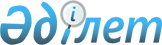 2016-2018 жылдарға арналған Көкпекті ауданының бюджеті туралы
					
			Күшін жойған
			
			
		
					Шығыс Қазақстан облысы Көкпекті аудандық мәслихатының 2015 жылғы 23 желтоқсандағы № 42-3 шешімі. Шығыс Қазақстан облысының Әділет департаментінде 2016 жылғы 8 қаңтарда № 4321 болып тіркелді. Күші жойылды - Шығыс Қазақстан облысы Көкпекті аудандық мәслихатының 2016 жылғы 23 желтоқсандағы № 9-2 шешімімен      Ескерту. Күші жойылды - Шығыс Қазақстан облысы Көкпекті аудандық мәслихатының 23.12.2016 № 9-2 шешімімен (01.01.2017 бастап қолданысқа енгізіледі).

      РҚАО-ның ескертпесі.

      Құжаттың мәтінінде түпнұсқаның пунктуациясы мен орфографиясы сақталған.

      Қазақстан Республикасының 2008 жылғы 4 желтоқсандағы Бюджет кодексінің 73, 75 баптарына, Қазақстан Республикасының 2001 жылғы 23 қаңтардағы "Қазақстан Республикасындағы жергілікті мемлекеттік басқару және өзін-өзі басқару туралы" Заңының 6 бабы 1 тармағының 1) тармақшасына, Шығыс Қазақстан облыстық мәслихатының 2015 жылғы 9 желтоқсандағы "2016-2018 жылдарға арналған облыстық бюджет туралы" № 34/406-V (нормативтік құқықтық актілердің мемлекеттік тіркеу Тізілімінде № 4287 тіркелген) шешіміне сәйкес, Көкпекті аудандық мәслихаты ШЕШТІ: 

      1. 2016-2018 жылдарға арналған аудандық бюджет тиісінше 1, 2 және 3 қосымшаға сәйкес, оның ішінде 2016 жылға мынадай көлемде бекітілсін:

      1) кірістер – 4 474 513,5 мың теңге, соның ішінде: 

      салықтық түсімдер – 696 730,8 мың теңге; 

      салықтық емес түсімдер – 4 269,2 мың теңге, соның ішінде:

       мемлекеттік бюджетен берілген кредиттер бойынша сыйақылар – 20,2 мың теңге;

      негізгі капиталды сатудан түсетін түсімдер – 15 000,0 мың теңге;

      трансферттердің түсімдері – 3 727 912,4 мың теңге, соның ішінде:

      бюджеттік кредиттерді өтеу – 14 119,0 мың теңге;

      бюджет қаражаттарының пайдаланылатын қалдықтары – 16 482,1 мың теңге;

      2) шығыстар – 4 446 394,5 мың теңге, соның ішінде:

      жергілікті атқарушы органдардың облыстық бюджеттен қарыздар бойынша сыйақылар мен өзге де төлемдерді төлеу бойынша борышына қызмет көрсету – 20,2 мың теңге;

      3) таза бюджеттік кредит беру – 33 604,0 мың теңге, соның ішінде:

      бюджеттік кредиттер – 47 723,0 мың теңге;

      бюджеттік кредиттерді өтеу – 14 119,0 мың теңге; 

      4) қаржы активтерімен жасалатын операциялар бойынша сальдо – 14 000,0 мың теңге;

      5) бюджет тапшылығы (профициті) – - 19 485,0 мың теңге; 

      6) бюджет тапшылығын қаржыландыру (профицитін пайдалану) – 19 485,0 мың теңге.

      Ескерту. 1-тармаққа өзгерістер енгізілді - Шығыс Қазақстан облысы Көкпекті аудандық мәслихатының 08.04.2016 № 2-5/1; 07.06.2016 № 3-2; 02.08.2016 № 5-2; 28.09.2016 № 6-5/1; 20.10.2016 № 7-2; 28.11.2016 № 8-2 шешімдерімен (01.01.2016 бастап қолданысқа енгізіледі).

      2. Аудан бюджетіне 2016 жылға арналған әлеуметтік салық, төлем көзінен ұсталатын жеке табыс салығы, төлем көзінен ұсталатын шетел азаматтарының жеке табыс салығы, төлем көзінен ұсталмайтын жеке табыс салығы, төлем көзінен ұсталмайтын шетел азаматтарының жеке табыс салығы бойынша кірістерді бөлу нормативтері, Шығыс Қазақстан облыстық мәслихатының 2015 жылғы 9 желтоқсандағы "2016-2018 жылдарға арналған облыстық бюджет туралы" № 34/406-V (нормативтік құқықтық актілердің мемлекеттік тіркеу Тізілімінде № 4287 тіркелген) шешіміне сәйкес, 100 пайыз болып орындауға қабылдансын.

      3. Қазақстан Республикасының 2015 жылғы 23 қарашадағы Еңбек кодексінің 139 бабының 9 тармағына сәйкес азаматтық қызметшілер болып табылатын және ауылдық жерде жұмыс iстейтiн денсаулық сақтау, әлеуметтiк қамсыздандыру, бiлiм беру, мәдениет, спорт және ветеринария саласындағы мамандарға жергiлiктi өкiлдi органдардың шешiмi бойынша бюджет қаражаты есебiнен қызметтiң осы түрлерiмен қалалық жағдайда айналысатын азаматтық қызметшiлердiң айлықақыларымен және мөлшерлемелерімен салыстырғанда жиырма бес пайызға жоғарылатылған лауазымдық айлықақылар мен тарифтiк мөлшерлемелер белгiленсін.

      Азаматтық қызметші болып табылатын және ауылдық жерде жұмыс iстейтiн денсаулық сақтау, әлеуметтiк қамсыздандыру, бiлiм беру, мәдениет, спорт және ветеринария саласындағы мамандар лауазымдарының тiзбесiн жергiлiктi өкiлдi органмен келiсу бойынша жергiлiктi атқарушы орган айқындайды.

      4. Аудандық жергілікті атқарушы органының 2016 жылға арналған резерві 12 000,0 мың теңге сомасында бекітілсін.

      5. 2016 жылға арналған аудандық бюджетте мұқтаж азаматтардың жеке санаттарына арналған әлеуметтік көмекке облыстық бюджеттен 18 327,0 мың теңге көлемінде ағымдағы нысаналы трансферттер ескерілсін.

      Ескерту. 5-тармақ жаңа редакцияда - Шығыс Қазақстан облысы Көкпекті аудандық мәслихатының 07.06.2016 № 3-2 шешімімен (01.01.2016 бастап қолданысқа енгізіледі).

      6. 4 қосымшаға сәйкес 2016 жылға аудандық бюджетте облыстық бюджеттен 121 960,0 мың теңге сомасында ағымдағы нысаналы трансферттер ескерілсін.

      7. 5 қосымшаға сәйкес 2016 жылға аудандық бюджетте республикалық бюджеттен 844 584,0 мың теңге сомасында ағымдағы нысаналы трансферттер ескерілсін.

      8. 6 қосымшаға сәйкес 2016 жылға арналған аудандық бюджеттің ағымдағы бюджеттік бағдарламаларының тізбесі бекітілсін.

      9. 7 қосымшаға сәйкес 2016 жылға арналған секвестрлеуге жатпайтын жергілікті бюджеттік бағдарламалар тізбесі ескерілсін.

      10. 8 қосымшаға сәйкес 2016 жылға арналған бюджеттік инвестициялық жобалардың тізбесі бекітілсін.

      11. 9 қосымшаға сәйкес Көкпекті аудандық мәслихатының кейбір шешімдерінің күші жойылды деп танылсын.

      12. Осы шешім 2016 жылғы 1 қаңтардан бастап қолданысқа енгізіледі.

 2016 жылға арналған аудандық бюджет      Ескерту. 1-қосымша жаңа редакцияда - Шығыс Қазақстан облысы Көкпекті аудандық мәслихатының 28.11.2016 № 8-2 шешімімен (01.01.2016 бастап қолданысқа енгізіледі).

 2017 жылға арналған аудандық бюджет 2018 бюджет жылға арналған аудандық 2016 жылға арналған облыстық бюджеттен берілетін ағымдағы нысаналы трансферттер      Ескерту. 4-қосымша жаңа редакцияда - Шығыс Қазақстан облысы Көкпекті аудандық мәслихатының 28.11.2016 № 8-2 шешімімен (01.01.2016 бастап қолданысқа енгізіледі).

 2016 жылға арналған республикалық бюджеттен берілетін ағымдағы нысаналы трансферттер      Ескерту. 5-қосымша жаңа редакцияда - Шығыс Қазақстан облысы Көкпекті аудандық мәслихатының 28.11.2016 № 8-2 шешімімен (01.01.2016 бастап қолданысқа енгізіледі).

 2016 жылға арналған бюджеттік бағдарламалар тізбесі 2016 жылға арналған секвестрлеуге жатпайтын жергілікті бюджеттік бағдарламалар тізбесі 2016 жылға арналған бюджеттік инвестициялық жобалардың тізбесі Көкпекті аудандық мәслихатының кейбір күші жойылған шешімдерінің тізбесі      1. 2014 жылғы 24 желтоқсандағы "2015-2017 жылдарға арналған аудандық бюджет туралы" №30-2 (Нормативтік құқықтық актілердің мемлекеттік тіркеу Тізілімінде 2015 жылғы 8 қантарда №3613 болып тіркелген) шешімі.

      2. 2015 жылғы 16 наурыздағы "2015-2017 жылдарға арналған аудандық бюджет туралы" Көкпекті аудандық мәслихатының 2014 жылғы 24 желтоқсандағы №30-2 шешіміне өзгерістер енгізу туралы" № 33-5/1 (Нормативтік құқықтық актілердің мемлекеттік тіркеу Тізілімінде 2015 жылғы 26 наурызда № 3774 болып тіркелген) шешімі.

      3. 2015 жылғы 8 сәуірдегі "2015-2017 жылдарға арналған аудандық бюджет туралы" Көкпекті аудандық мәслихатының 2014 жылғы 24 желтоқсандағы №30-2 шешіміне өзгерістер енгізу туралы" №34-2 (Нормативтік құқықтық актілердің мемлекеттік тіркеу Тізілімінде 2015 жылғы 15 сәуірдегі №3881 болып тіркелген) шешімі.

      4. 2015 жылғы 19 мамырдағы "2015-2017 жылдарға арналған аудандық бюджет туралы" Көкпекті аудандық мәслихатының 2014 жылғы 24 желтоқсандағы №30-2 шешіміне өзгерістер енгізу туралы" №36-2 (Нормативтік құқықтық актілердің мемлекеттік тіркеу Тізілімінде 2015 жылғы 26 мамырда №3973 болып тіркелген) шешімі.

      5. 2015 жылғы 14 шілдедегі "2015-2017 жылдарға арналған аудандық бюджет туралы" Көкпекті аудандық мәслихатының 2014 жылғы 24 желтоқсандағы №30-2 шешіміне өзгерістер енгізу туралы" №37-4/1 (Нормативтік құқықтық актілердің мемлекеттік тіркеу Тізілімінде 2015 жылғы 23 шілдеде №4050 болып тіркелген) шешімі.

      6. 2015 жылғы 21 тамыздағы "2015-2017 жылдарға арналған аудандық бюджет туралы" Көкпекті аудандық мәслихатының 2014 жылғы 24 желтоқсандағы №30-2 шешіміне өзгерістер енгізу туралы" №38-2 (Нормативтік құқықтық актілердің мемлекеттік тіркеу Тізілімінде 2015 жылғы 28 тамызда № 4121 болып тіркелген) шешімі.

      7. 2015 жылғы 16 қазандағы "2015-2017 жылдарға арналған аудандық бюджет туралы" Көкпекті аудандық мәслихатының 2014 жылғы 24 желтоқсандағы №30-2 шешіміне өзгерістер енгізу туралы" № 39-5/1 (Нормативтік құқықтық актілердің мемлекеттік тіркеу Тізілімінде 2015 жылғы 21 қазанда № 4181 болып тіркелген) шешімі.

      8. 2015 жылғы 3 желтоқсандағы "2015-2017 жылдарға арналған аудандық бюджет туралы" Көкпекті аудандық мәслихатының 2014 жылғы 24 желтоқсандағы №30-2 шешіміне өзгерістер енгізу туралы" № 41-2 (Нормативтік құқықтық актілердің мемлекеттік тіркеу Тізілімінде 2015 жылғы 7 желтоқсанда № 4259 болып тіркелген) шешімі.

      9. 2015 жылғы 23 желтоқсандағы "2015-2017 жылдарға арналған аудандық бюджет туралы" Көкпекті аудандық мәслихатының 2014 жылғы 24 желтоқсандағы №30-2 шешіміне өзгерістер енгізу туралы" № 42-2 (Нормативтік құқықтық актілердің мемлекеттік тіркеу Тізілімінде 2015 жылғы 25 желтоқсанда № 4296 болып тіркелген) шешімі.


					© 2012. Қазақстан Республикасы Әділет министрлігінің «Қазақстан Республикасының Заңнама және құқықтық ақпарат институты» ШЖҚ РМК
				
      Сессия төрағасы 

С. Жотабаев

      Көкпекті аудандық

      мәслихат хатшысы 

 Р. Беспаев
Көкпекті аудандық 
мәслихатының 2015 жылғы 
23 желтоқсандағы № 42-3 
шешіміне 1 қосымшаСанаты

Санаты

Санаты

Санаты

Санаты

Сыныбы

Сыныбы

Сыныбы

Сыныбы

Ішкі сыныбы

Ішкі сыныбы

Ішкі сыныбы

Атауы

Сомасы (мың теңге)

І.КІРІСТЕР

4 474 513,5

1

Салықтық түсімдер

696 730,8

1

Табыс салығы

322 923,8

2

Жеке табыс салығы

322 923,8

3

Әлеуметтiк салық

232 530,0

1

Әлеуметтік салық

232 530,0

4

Меншiкке салынатын салықтар

99 669,0

1

Мүлiкке салынатын салықтар

46 550,0

3

Жер салығы

5 399,0

4

Көлiк құралдарына салынатын салық

42 720,0

5

Бірыңғай жер салығы

5 000,0

5

Тауарларға, жұмыстарға және қызметтерге салынатын iшкi салықтар

37 308,0

2

Акциздер

3 200,0

3

Табиғи және басқа да ресурстарды пайдаланғаны үшiн түсетiн түсiмдер

18 000,0

4

Кәсiпкерлiк және кәсiби қызметтi жүргiзгенi үшiн алынатын алымдар

16 000,0

5

Ойын бизнесіне салық

108,0

8

Заңдық маңызы бар әрекеттерді жасағаны және (немесе) оған уәкілеттігі бар мемлекеттік органдар немесе лауазымды адамдар құжаттар бергені үшін алынатын міндетті төлемдер

4 300,0

1

Мемлекеттік баж

4 300,0

2

Салықтық емес түсiмдер

4 269,2

1

Мемлекеттік меншіктен түсетін кірістер

406,2

5

Мемлекет меншігіндегі мүлікті жалға беруден түсетін кірістер

386,0

7

Мемлекеттік бюджеттен берілген кредиттер бойынша сыйақылар

20,2

4

Мемлекеттік бюджеттен қаржыландырылатын, сондай-ақ Қазақстан Республикасы Ұлттық Банкінің бюджетінен (шығыстар сметасынан) ұсталатын және қаржыландырылатын мемлекеттік мекемелер салатын айыппұлдар, өсімпұлдар, санкциялар, өндіріп алулар

733,0

1

Мұнай секторы ұйымдарынан түсетін түсімдерді қоспағанда, мемлекеттік бюджеттен қаржыландырылатын, сондай-ақ Қазақстан Республикасы Ұлттық Банкінің бюджетінен (шығыстар сметасынан) ұсталатын және қаржыландырылатын мемлекеттік мекемелер салатын айыппұлдар, өсімпұлдар, санкциялар, өндіріп алулар

733,0

6

Басқа да салықтық емес түсiмдер

3 130,0

1

Басқа да салықтық емес түсiмдер

3 130,0

3

Негізгі капиталды сатудан түсетін түсімдер

15 000,0

3

Жердi және материалдық емес активтердi сату

15 000,0

1

Жерді сату

15 000,0

4

Трансферттердің түсімдері

3 727 912,4

2

Мемлекеттiк басқарудың жоғары тұрған органдарынан түсетiн трансферттер

3 727 912,4

2

Республикалық бюджеттен түсетiн трансферттер

3 727 912,4

5

Бюджеттік кредиттерді өтеу

14 119,0

1

Бюджеттік кредиттерді өтеу

14 119,0

1

Мемлекеттік бюджеттен берілген бюджеттік кредиттерді өтеу

14 119,0

7

Қарыздар түсімдері

47 723,0

1

Мемлекеттік ішкі қарыздар

47 723,0

2

Қарыз алу келісім-шарттары

47 723,0

8

Бюджет қаражатының пайдаланылатын қалдықтары

16 482,1

1

Бюджет қаражаты қалдықтары

16 482,1

1

Бюджет қаражатының бос қалдықтары

16 482,1

Функционалдық топ

Функционалдық топ

Функционалдық топ

Функционалдық топ

Функционалдық топ

Функционалдық топ

Функционалдық кіші топ

Функционалдық кіші топ

Функционалдық кіші топ

Функционалдық кіші топ

Функционалдық кіші топ

Бюджеттік бағдарламалардың әкімшісі

Бюджеттік бағдарламалардың әкімшісі

Бюджеттік бағдарламалардың әкімшісі

Бюджеттік бағдарламалардың әкімшісі

Бюджеттік бағдарлама

Бюджеттік бағдарлама

Бюджеттік бағдарлама

Атауы

Сомасы (мың теңге)

ІІ. ШЫҒЫСТАР

4 446 394,5

1

Жалпы сипаттағы мемлекеттiк қызметтер

555 563,4

1

Мемлекеттiк басқарудың жалпы функцияларын орындайтын өкiлдi, атқарушы және басқа органдар

414 853,0

112

Аудан (облыстық маңызы бар қала) мәслихатының аппараты

15 208,3

1

Аудан (облыстық маңызы бар қала) мәслихатының қызметін қамтамасыз ету жөніндегі қызметтер

15 173,3

3

Мемлекеттік органның күрделі шығыстары

35,0

122

Аудан (облыстық маңызы бар қала) әкімінің аппараты

110 478,6

1

Аудан (облыстық маңызы бар қала) әкімінің қызметін қамтамасыз ету жөніндегі қызметтер

108 454,8

3

Мемлекеттік органның күрделі шығыстары

2 023,8

123

Қаладағы аудан, аудандық маңызы бар қала, кент, ауыл, ауылдық округ әкімінің аппараты

289 166,1

1

Қаладағы аудан, аудандық маңызы бар қаланың, кент, ауыл, ауылдық округ әкімінің қызметін қамтамасыз ету жөніндегі қызметтер

278 123,6

22

Мемлекеттік органның күрделі шығыстары

11 042,5

2

Қаржылық қызмет

1 247,1

459

Ауданның (облыстық маңызы бар қаланың) экономика және қаржы бөлімі

1 247,1

3

Салық салу мақсатында мүлікті бағалауды жүргізу

1 059,6

10

Жекешелендіру, коммуналдық меншікті басқару, жекешелендіруден кейінгі қызмет және осыған байланысты дауларды реттеу

187,5

5

Жоспарлау және статистикалық қызмет

178,6

459

Ауданның (облыстық маңызы бар қаланың) экономика және қаржы бөлімі

178,6

61

Бюджеттік инвестициялар және мемлекеттік-жекешелік әріптестік, оның ішінде концессия мәселелері жөніндегі құжаттаманы сараптау және бағалау

178,6

9

Жалпы сипаттағы өзге де мемлекеттiк қызметтер

139 284,7

454

Ауданның (облыстық маңызы бар қаланың) кәсіпкерлік және ауыл шаруашылығы бөлімі

25 284,2

1

Жергілікті деңгейде кәсіпкерлікті және ауыл шаруашылығын дамыту саласындағы мемлекеттік саясатты іске асыру жөніндегі қызметтер

25 284,2

459

Ауданның (облыстық маңызы бар қаланың) экономика және қаржы бөлімі

30 320,3

1

Ауданның (облыстық маңызы бар қаланың) экономикалық саясаттын қалыптастыру мен дамыту, мемлекеттік жоспарлау, бюджеттік атқару және коммуналдық меншігін басқару саласындағы мемлекеттік саясатты іске асыру жөніндегі қызметтер

29 366,3

15

Мемлекеттік органның күрделі шығыстары

954,0

471

Ауданның (облыстық маңызы бар қаланың) білім, дене шынықтыру және спорт бөлімі

25 659,4

1

Жергілікті деңгейде білім, дене шынықтыру және спорт саласындағы мемлекеттік саясатты іске асыру жөніндегі қызметтер

19 100,4

18

Мемлекеттік органның күрделі шығыстары

6 559,0

495

Ауданның (облыстық маңызы бар қаланың) құрылыс, сәулет, тұрғын үй-коммуналдық шаруашылығы, жолаушылар көлігі және автомобиль жолдары бөлімі

26 698,8

1

Жергілікті деңгейде сәулет, құрылыс, тұрғын үй-коммуналдық шаруашылық, жолаушылар көлігі және автомобиль жолдары саласындағы мемлекеттік саясатты іске асыру жөніндегі қызметтер

26 353,4

3

Мемлекеттік органның күрделі шығыстары

345,4

801

Ауданның (облыстық маңызы бар қаланың) жұмыспен қамту, әлеуметтік бағдарламалар және азаматтық хал актілерін тіркеу бөлімі

31 322,0

1

Жергілікті деңгейде жұмыспен қамту, әлеуметтік бағдарламалар және азаматтық хал актілерін тіркеу саласындағы мемлекеттік саясатты іске асыру жөніндегі қызметтер

28 469,8

3

Мемлекеттік органның күрделі шығыстары

300,0

32

Ведомстволық бағыныстағы мемлекеттік мекемелер мен ұйымдардың күрделі шығыстары

2 552,2

2

Қорғаныс

16 880,3

1

Әскери мұқтаждар

8 283,8

122

Аудан (облыстық маңызы бар қала) әкімінің аппараты

8 283,8

5

Жалпыға бірдей әскери міндетті атқару шеңберіндегі іс-шаралар

8 283,8

2

Төтенше жағдайлар жөнiндегi жұмыстарды ұйымдастыру

8 596,5

122

Аудан (облыстық маңызы бар қала) әкімінің аппараты

8 596,5

6

Аудан (облыстық маңызы бар қала) ауқымындағы төтенше жағдайлардың алдын алу және оларды жою

7 110,5

7

Аудандық (қалалық) ауқымдағы дала өрттерінің, сондай-ақ мемлекеттік өртке қарсы қызмет органдары құрылмаған елдi мекендерде өрттердің алдын алу және оларды сөндіру жөніндегі іс-шаралар

1 486,0

3

Қоғамдық тәртіп, қауіпсіздік, құқықтық, сот, қылмыстық-атқару қызметі

500,0

9

Қоғамдық тәртіп және қауіпсіздік саласындағы басқа да қызметтер

500,0

495

Ауданның (облыстық маңызы бар қаланың) құрылыс, сәулет, тұрғын үй-коммуналдық шаруашылығы, жолаушылар көлігі және автомобиль жолдары бөлімі

500,0

19

Елдi мекендерде жол қозғалысы қауiпсiздiгін қамтамасыз ету

500,0

4

Бiлiм беру

2 750 324,2

1

Мектепке дейiнгi тәрбие және оқыту

284 086,0

471

Ауданның (облыстық маңызы бар қаланың) білім, дене шынықтыру және спорт бөлімі

284 086,0

3

Мектепке дейінгі тәрбие мен оқыту ұйымдарының қызметін қамтамасыз ету

112 880,0

40

Мектепке дейінгі білім беру ұйымдарында мемлекеттік білім беру тапсырысын іске асыруға

171 206,0

2

Бастауыш, негізгі орта және жалпы орта білім беру

2 393 489,8

471

Ауданның (облыстық маңызы бар қаланың) білім, дене шынықтыру және спорт бөлімі

2 393 489,8

4

Жалпы білім беру

2 290 144,0

5

Балалар мен жасөспірімдерге қосымша білім беру

36 965,0

28

Балалар мен жасөспірімдерге спорт бойынша қосымша білім беру

66 380,8

9

Бiлiм беру саласындағы өзге де қызметтер

72 748,4

471

Ауданның (облыстық маңызы бар қаланың) білім, дене шынықтыру және спорт бөлімі

72 748,4

9

Ауданның (областык маңызы бар қаланың) мемлекеттік білім беру мекемелер үшін оқулықтар мен оқу-әдiстемелiк кешендерді сатып алу және жеткізу

26 980,4

10

Аудандық (қалалалық) ауқымдағы мектеп олимпиадаларын және мектептен тыс іс-шараларды өткiзу

3 000,0

20

Жетім баланы (жетім балаларды) және ата-аналарының қамқорынсыз қалған баланы (балаларды) күтіп-ұстауға асыраушыларына ай сайынғы ақшалай қаражат төлемдері

10 837,0

27

Жетім баланы (жетім балаларды) және ата-анасының қамқорлығынсыз қалған баланы (балаларды) асырап алғаны үшін Қазақстан азаматтарына біржолғы ақша қаражатын төлеуге арналған төлемдер

0,0

67

Ведомстволық бағыныстағы мемлекеттік мекемелерінің және ұйымдарының күрделі шығыстары

31 931,0

5

Денсаулық сақтау

18,0

9

Денсаулық сақтау саласындағы өзге де қызметтер

18,0

123

Қаладағы аудан, аудандық маңызы бар қала, кент, ауыл, ауылдық округ әкімінің аппараты

18,0

2

Шұғыл жағдайларда сырқаты ауыр адамдарды дәрігерлік көмек көрсететін ең жақын денсаулық сақтау ұйымына дейін жеткізуді ұйымдастыру

18,0

6

Әлеуметтiк көмек және әлеуметтiк қамсыздандыру

249 609,4

1

Әлеуметтiк қамсыздандыру

75 047,5

801

Ауданның (облыстық маңызы бар қаланың) жұмыспен қамту, әлеуметтік бағдарламалар және азаматтық хал актілерін тіркеу бөлімі

64 440,0

10

Мемлекеттік атаулы әлеуметтік көмек

19 037,0

16

18 жасқа дейінгі балаларға мемлекеттік жәрдемақылар

17 372,0

25

Өрлеу жобасы бойынша келісілген қаржылай көмекті енгізу

28 031,0

471

Ауданның (облыстық маңызы бар қаланың) білім, дене шынықтыру және спорт бөлімі

10 607,5

30

Патронат тәрбиешілерге берілген баланы (балаларды) асырап бағу

10 607,5

2

Әлеуметтiк көмек

169 787,6

801

Ауданның (облыстық маңызы бар қаланың) жұмыспен қамту, әлеуметтік бағдарламалар және азаматтық хал актілерін тіркеу бөлімі

169 787,6

4

Жұмыспен қамту бағдарламасы

20 217,0

6

Ауылдық жерлерде тұратын денсаулық сақтау, білім беру, әлеуметтік қамтамасыз ету, мәдениет, спорт және ветеринар мамандарына отын сатып алуға Қазақстан Республикасының заңнамасына сәйкес әлеуметтік көмек көрсету

17 719,2

7

Тұрғын үйге көмек көрсету

3 500,0

9

Үйден тәрбиеленіп оқытылатын мүгедек балаларды материалдық қамтамасыз ету

2 606,0

11

Жергілікті өкілетті органдардың шешімі бойынша мұқтаж азаматтардың жекелеген топтарына әлеуметтік көмек

45 997,8

14

Мұқтаж азаматтарға үйде әлеуметтiк көмек көрсету

78 045,6

17

Мүгедектерді оңалту жеке бағдарламасына сәйкес, мұқтаж мүгедектерді міндетті гигиеналық құралдармен және ымдау тілі мамандарының қызмет көрсетуін, жеке көмекшілермен қамтамасыз ету

1 702,0

23

Жұмыспен қамту орталықтарының қызметін қамтамасыз ету

0,0

9

Әлеуметтiк көмек және әлеуметтiк қамтамасыз ету салаларындағы өзге де қызметтер

4 774,3

801

Ауданның (облыстық маңызы бар қаланың) жұмыспен қамту, әлеуметтік бағдарламалар және азаматтық хал актілерін тіркеу бөлімі

4 774,3

18

Жәрдемақыларды және басқа да әлеуметтік төлемдерді есептеу, төлеу мен жеткізу бойынша қызметтерге ақы төлеу

1 685,3

50

Қазақстан Республикасында мүгедектердің құқықтарын қамтамасыз ету және өмір сүру сапасын жақсарту жөніндегі 2012 - 2018 жылдарға арналған іс-шаралар жоспарын іске асыру

3 089,0

7

Тұрғын үй-коммуналдық шаруашылық

222 606,3

1

Тұрғын үй шаруашылығы

132 959,7

123

Қаладағы аудан, аудандық маңызы бар қала, кент, ауыл, ауылдық округ әкімінің аппараты

11 611,3

27

Жұмыспен қамту 2020 жол картасы бойынша қалаларды және ауылдық елді мекендерді дамыту шеңберінде объектілерді жөндеу және абаттандыру

11 611,3

471

Ауданның (облыстық маңызы бар қаланың) білім, дене шынықтыру және спорт бөлімі

9 580,0

26

Жұмыспен қамту 2020 жол картасы бойынша қалаларды және ауылдық елді мекендерді дамыту шеңберінде объектілерді жөндеу

9 580,0

495

Ауданның (облыстық маңызы бар қаланың) құрылыс, сәулет, тұрғын үй-коммуналдық шаруашылығы, жолаушылар көлігі және автомобиль жолдары бөлімі

111 768,4

7

Коммуналдық тұрғын үй қорының тұрғын үйін жобалау және (немесе) салу, реконструкциялау

95 919,4

8

Мемлекеттік тұрғын үй қорын сақтауды үйымдастыру

835,0

11

Азматтардың жекелген санаттарын тұрғын үймен қамтамасыз ету

3 395,0

33

Инженерлік-коммуникациялық инфрақұрылымды жобалау, дамыту және (немесе) жайластыру

4 900,0

42

Жұмыспен қамту 2020 жол картасы бойынша қалаларды және ауылдық елді мекендерді дамыту шеңберінде объектілерді жөндеу және абаттандыру

6 719,0

2

Коммуналдық шаруашылық

51 248,5

495

Ауданның (облыстық маңызы бар қаланың) құрылыс, сәулет, тұрғын үй-коммуналдық шаруашылығы, жолаушылар көлігі және автомобиль жолдары бөлімі

51 248,5

16

Сумен жабдықтау және су бұру жүйесінің жұмыс істеуі

51 248,5

3

Елді-мекендерді көркейту

38 398,1

123

Қаладағы аудан, аудандық маңызы бар қала, кент, ауыл, ауылдық округ әкімінің аппараты

38 398,1

8

Елді мекендердегі көшелерді жарықтандыру

2 289,0

9

Елді мекендердің санитариясын қамтамасыз ету

0,0

10

Жерлеу орындарын ұстау және туыстары жоқ адамдарды жерлеу

400,0

11

Елді мекендерді абаттандыру мен көгалдандыру

35 709,1

495

Ауданның (облыстық маңызы бар қаланың) құрылыс, сәулет, тұрғын үй-коммуналдық шаруашылығы, жолаушылар көлігі және автомобиль жолдары бөлімі

0,0

29

Елдi мекендердi абаттандыру және көгалдандыру

0,0

8

Мәдениет, спорт, туризм және ақпараттық кеңістiк

235 727,6

1

Мәдениет саласындағы қызмет

116 705,5

455

Ауданның (облыстық маңызы бар қаланың) мәдениет және тілдерді дамыту бөлімі

116 705,5

3

Мәдени-демалыс жұмысын қолдау

116 705,5

2

Спорт

14 798,5

471

Ауданның (облыстық маңызы бар қаланың) білім, дене шынықтыру және спорт бөлімі

14 798,5

13

Ұлттық және бұқаралық спорт түрлерін дамыту

6 923,5

14

Аудандық (облыстық маңызы бар қалалық) деңгейде спорттық жарыстар өткiзу

2 350,0

15

Әртүрлi спорт түрлерi бойынша аудан (облыстық маңызы бар қала) құрама командаларының мүшелерiн дайындау және олардың облыстық спорт жарыстарына қатысуы

5 525,0

3

Ақпараттық кеңiстiк

58 123,0

455

Ауданның (облыстық маңызы бар қаланың) мәдениет және тілдерді дамыту бөлімі

40 523,0

6

Аудандық (қалалық) кiтапханалардың жұмыс iстеуi

35 331,6

7

Мемлекеттiк тiлдi және Қазақстан халқының басқа да тiлдерін дамыту

5 191,4

456

Ауданның (облыстық маңызы бар қаланың) ішкі саясат бөлімі

17 600,0

2

Мемлекеттік ақпараттық саясат жүргізу жөніндегі қызметтер

17 600,0

9

Мәдениет, спорт, туризм және ақпараттық кеңiстiктi ұйымдастыру жөнiндегi өзге де қызметтер

46 100,6

455

Ауданның (облыстық маңызы бар қаланың) мәдениет және тілдерді дамыту бөлімі

21 827,5

1

Жергілікті деңгейде тілдерді және мәдениетті дамыту саласындағы мемлекеттік саясатты іске асыру жөніндегі қызметтер

9 256,2

10

Мемлекеттік органның күрделі шығыстары

1 390,0

32

Ведомстволық бағыныстағы мемлекеттік мекемелерінің және ұйымдарының күрделі шығыстары

11 181,3

456

Ауданның (облыстық маңызы бар қаланың) ішкі саясат бөлімі

24 273,1

1

Жергілікті деңгейде ақпарат, мемлекеттілікті нығайту және азаматтардың әлеуметтік сенімділігін қалыптастыру саласында мемлекеттік саясатты іске асыру жөніндегі қызметтер

15 992,4

3

Жастар саясаты саласында іс-шараларды іске асыру

8 064,2

6

Мемлекеттік органның күрделі шығыстары

123,0

32

Ведомстволық бағыныстағы мемлекеттік мекемелерінің және ұйымдарының күрделі шығыстары

93,5

10

Ауыл, су, орман, балық шаруашылығы, ерекше қорғалатын табиғи аумақтар, қоршаған ортаны және жануарлар дүниесін қорғау, жер қатынастары

142 847,1

1

Ауыл шаруашылығы

60 333,9

459

Ауданның (облыстық маңызы бар қаланың) экономика және қаржы бөлімі

11 157,3

99

Мамандардың әлеуметтік көмек көрсетуі жөніндегі шараларды іске асыру

11 157,3

473

Ауданның (облыстық маңызы бар қаланың) ветеринария бөлімі

49 176,6

1

Жергілікті деңгейде ветеринария саласындағы мемлекеттік саясатты іске асыру жөніндегі қызметтер

19 481,1

3

Мемлекеттік органның күрделі шығыстары

116,5

8

Алып қойылатын және жойылатын ауру жануарлардың, жануарлардан алынатын өнімдер мен шикізаттың құнын иелеріне өтеу

11 770,0

9

Жануарлардың энзоотиялық аурулары бойынша ветеринариялық іс-шараларды жүргізу

13 814,0

10

Ауыл шаруашылығы жануарларын сәйкестендіру жөніндегі іс-шараларды өткізу

3 995,0

6

Жер қатынастары

13 683,2

463

Ауданның (облыстық маңызы бар қаланың) жер қатынастары бөлімі

13 683,2

1

Аудан (облыстық маңызы бар қала) аумағында жер қатынастарын реттеу саласындағы мемлекеттік саясатты іске асыру жөніндегі қызметтер

13 583,2

7

Мемлекеттік органның күрделі шығыстары

100,0

9

Ауыл, су, орман, балық шаруашылығы, қоршаған ортаны қорғау және жер қатынастары саласындағы басқа да қызметтер

68 830,0

473

Ауданның (облыстық маңызы бар қаланың) ауыл шаруашылығы бөлімі

68 830,0

11

Эпизоотияға қарсы іс-шаралар жүргізу

68 830,0

12

Көлiк және коммуникация

161 660,0

1

Автомобиль көлiгi

161 160,0

123

Қаладағы аудан, аудандық маңызы бар қала, кент, ауыл, ауылдық округ әкімінің аппараты

3 895,0

13

Аудандық маңызы бар қалаларда, кенттерде, ауылдарда, ауылдық округтерде автомобиль жолдарының жұмыс істеуін қамтамасыз ету

3 895,0

495

Ауданның (облыстық маңызы бар қаланың) құрылыс, сәулет, тұрғын үй-коммуналдық шаруашылығы, жолаушылар көлігі және автомобиль жолдары бөлімі

157 265,0

23

Автомобиль жолдарының жұмыс істеуін қамтамасыз ету

157 265,0

9

Көлiк және коммуникациялар саласындағы өзге де қызметтер

500,0

495

Ауданның (облыстық маңызы бар қаланың) құрылыс, сәулет, тұрғын үй-коммуналдық шаруашылығы, жолаушылар көлігі және автомобиль жолдары бөлімі

500,0

24

Кентiшiлiк (қалаiшiлiк), қала маңындағы және ауданiшiлiк қоғамдық жолаушылар тасымалдарын ұйымдастыру

500,0

13

Басқалар

32 524,4

9

Басқалар

32 524,4

123

Қаладағы аудан, аудандық маңызы бар қала, кент, ауыл, ауылдық округ әкімінің аппараты

29 769,4

40

"Өңірлерді дамыту" Бағдарламасы шеңберінде өңірлерді экономикалық дамытуға жәрдемдесу бойынша шараларды іске асыру

29 769,4

459

Ауданның (облыстық маңызы бар қаланың) экономика және қаржы бөлімі

2 755,0

12

Ауданның (облыстық маңызы бар қаланың) жергілікті атқарушы органының резерві

2 755,0

14

Борышқа қызмет көрсету

20,2

1

Борышқа қызмет көрсету

20,2

459

Ауданның (облыстық маңызы бар қаланың) экономика және қаржы бөлімі

20,2

21

Жергілікті атқарушы органдардың облыстық бюджеттен қарыздар бойынша сыйақылар мен өзге де төлемдерді төлеу бойынша борышына қызмет көрсету

20,2

15

Трансферттер

78 113,6

1

Трансферттер

78 113,6

459

Ауданның (облыстық маңызы бар қаланың) экономика және қаржы бөлімі

78 113,6

6

Нысаналы пайдаланылмаған (толық пайдаланылмаған) трансферттерді қайтару

813,6

51

Жергілікті өзін-өзі басқару органдарына берілетін трансферттер

77 300,0

ІІІ. Таза бюджеттік несиелендіру

33 604,0

10

Ауыл, су, орман, балық шаруашылығы, ерекше қорғалатын табиғи аумақтар, қоршаған ортаны және жануарлар дүниесін қорғау, жер қатынастары

47 723,0

1

Ауыл шаруашылығы

47 723,0

459

Ауданның (облыстық маңызы бар қаланың) экономика және қаржы бөлімі

47 723,0

18

Мамандарды әлеуметтік қолдау шараларын іске асыруға берілетін бюджеттік кредиттер

47 723,0

IV. Қаржы активтері операцияларының сальдосы

14 000,0

13

Басқалар

14 000,0

9

Басқалар

14 000,0

495

Ауданның (облыстық маңызы бар қаланың) құрылыс, сәулет, тұрғын үй-коммуналдық шаруашылығы, жолаушылар көлігі және автомобиль жолдары бөлімі

14 000,0

65

Заңды тұлғалардың жарғылық капиталын қалыптастыру немесе ұлғайту

14 000,0

V. Бюджет дефициті (профициті)

-19 485,0

VI. Бюджет дефицитін (профицитін) қаржыландыру

19 485,0

16

Қарыздарды өтеу

14 119,0

1

Қарыздарды өтеу

14 119,0

459

Ауданның (облыстық маңызы бар қаланың) экономика және қаржы бөлімі

14 119,0

5

Жергілікті атқарушы органның жоғары тұрған бюджет алдындағы борышын өтеу

14 119,0

Көкпекті аудандық 
мәслихатының 2015 жылғы 
23 желтоқсандағы № 42-3 
шешіміне 2 қосымшаСанаты

Санаты

Санаты

Санаты

Сомасы (мың теңге)

Сыныбы

Сыныбы

Сыныбы

Сомасы (мың теңге)

Ішкі сыныбы

Ішкі сыныбы

Сомасы (мың теңге)

Атауы

Сомасы (мың теңге)

І.КІРІСТЕР

3 205 225,0

1

Салықтық түсімдер

635 382,0

1

Табыс салығы

273 550,0

2

Жеке табыс салығы

273 550,0

3

Әлеуметтiк салық

202 332,0

1

Әлеуметтік салық

202 332,0

4

Меншiкке салынатын салықтар

122 823,0

1

Мүлiкке салынатын салықтар

59 650,0

3

Жер салығы

6 798,0

4

Көлiк құралдарына салынатын салық

49 675,0

5

Бірыңғай жер салығы

6 700,0

5

Тауарларға, жұмыстарға және қызметтерге салынатын iшкi салықтар

32 420,0

2

Акциздер

3 600,0

3

Табиғи және басқа да ресурстарды пайдаланғаны үшiн түсетiн түсiмдер

14 050,0

4

Кәсiпкерлiк және кәсiби қызметтi жүргiзгенi үшiн алынатын алымдар

14 500,0

5

Ойын бизнесіне салық

270,0

8

Заңдық маңызы бар әрекеттерді жасағаны және (немесе) оған уәкілеттігі бар мемлекеттік органдар немесе лауазымды адамдар құжаттар бергені үшін алынатын міндетті төлемдер

4 257,0

1

Мемлекеттік баж

4 257,0

2

Салықтық емес түсiмдер

6 118,0

1

Мемлекеттік меншіктен түсетін кірістер

704,0

5

Мемлекет меншігіндегі мүлікті жалға беруден түсетін кірістер

686,0

7

Мемлекеттік бюджеттен берілген кредиттер бойынша сыйақылар

18,0

4

Мемлекеттік бюджеттен қаржыландырылатын, сондай-ақ Қазақстан Республикасы Ұлттық Банкінің бюджетінен (шығыстар сметасынан) ұсталатын және қаржыландырылатын мемлекеттік мекемелер салатын айыппұлдар, өсімпұлдар, санкциялар, өндіріп алулар

414,0

1

Мұнай секторы ұйымдарынан түсетін түсімдерді қоспағанда, мемлекеттік бюджеттен қаржыландырылатын, сондай-ақ Қазақстан Республикасы Ұлттық Банкінің бюджетінен (шығыстар сметасынан) ұсталатын және қаржыландырылатын мемлекеттік мекемелер салатын айыппұлдар, өсімпұлдар, санкциялар, өндіріп алулар

414,0

6

Басқа да салықтық емес түсiмдер

5 000,0

1

Басқа да салықтық емес түсiмдер

5 000,0

3

Негізгі капиталды сатудан түсетін түсімдер

18 500,0

3

Жердi және материалдық емес активтердi сату

18 500,0

1

Жерді сату

18 500,0

4

Трансферттердің түсімдері

2 545 225,0

2

Мемлекеттiк басқарудың жоғары тұрған органдарынан түсетiн трансферттер

2 545 225,0

2

Облыстық бюджеттен түсетiн трансферттер

2 545 225,0

5

Бюджеттік кредиттерді өтеу

0,0

1

Бюджеттік кредиттерді өтеу

0,0

1

Мемлекеттік бюджеттен берілген бюджеттік кредиттерді өтеу

0,0

7

Қарыздар түсімдері

0,0

1

Мемлекеттік ішкі қарыздар

0,0

2

Қарыз алу келісім-шарттары

0,0

Функционалдық топ

Функционалдық топ

Функционалдық топ

Функционалдық топ

Функционалдық топ

Сомасы (мың теңге)

Функционалдық кіші топ

Функционалдық кіші топ

Функционалдық кіші топ

Функционалдық кіші топ

Сомасы (мың теңге)

Бюджеттік бағдарламалардың әкімшісі

Бюджеттік бағдарламалардың әкімшісі

Бюджеттік бағдарламалардың әкімшісі

Сомасы (мың теңге)

Бюджеттік бағдарлама

Бюджеттік бағдарлама

Сомасы (мың теңге)

Атауы

Сомасы (мың теңге)

ІІ. ШЫҒЫСТАР

3 205 225,0

1

Жалпы сипаттағы мемлекеттiк қызметтер

396 141,2

1

Мемлекеттiк басқарудың жалпы функцияларын орындайтын өкiлдi, атқарушы және басқа органдар

275 417,0

112

Аудан (облыстық маңызы бар қала) мәслихатының аппараты

20 098,0

1

Аудан (облыстық маңызы бар қала) мәслихатының қызметін қамтамасыз ету жөніндегі қызметтер

20 098,0

122

Аудан (облыстық маңызы бар қала) әкімінің аппараты

104 184,0

1

Аудан (облыстық маңызы бар қала) әкімінің қызметін қамтамасыз ету жөніндегі қызметтер

103 184,0

3

Мемлекеттік органның күрделі шығыстары

1 000,0

123

Қаладағы аудан, аудандық маңызы бар қала, кент, ауыл, ауылдық округ әкімінің аппараты

146 138,0

1

Қаладағы аудан, аудандық маңызы бар қала, кент, ауыл, ауылдық округ әкімінің қызметін қамтамасыз ету жөніндегі қызметтер

136 268,0

22

Мемлекеттік органның күрделі шығыстары

9 870,0

2

Қаржылық қызмет

1 400,0

459

Ауданның (облыстық маңызы бар қаланың) экономика және қаржы бөлімі

1 400,0

3

Салық салу мақсатында мүлікті бағалауды жүргізу

1 200,0

10

Жекешелендіру, коммуналдық меншікті басқару, жекешелендіруден кейінгі қызмет және осыған байланысты дауларды реттеу

200,0

5

Жоспарлау және статистикалық қызмет

500,0

459

Ауданның (облыстық маңызы бар қаланың) экономика және қаржы бөлімі

500,0

61

Бюджеттік инвестициялар және концессия мәселелері бойынша құжаттаманы сараптау және бағалау, бюджеттік инвестициялардың іске асырылуына бағалау жүргізу

500,0

9

Жалпы сипаттағы өзге де мемлекеттiк қызметтер

123 821,2

454

Ауданның (облыстық маңызы бар қаланың) кәсіпкерлік және ауыл шаруашылығы бөлімі

27 185,8

1

Жергілікті деңгейде кәсіпкерлікті және ауыл шаруашылығын дамыту саласындағы мемлекеттік саясатты іске асыру жөніндегі қызметтер

27 185,8

459

Ауданның (облыстық маңызы бар қаланың) экономика және қаржы бөлімі

31 110,8

1

Ауданның (облыстық маңызы бар қаланың) экономикалық саясаттын қалыптастыру мен дамыту, мемлекеттік жоспарлау, бюджеттік атқару және коммуналдық меншігін басқару саласындағы мемлекеттік саясатты іске асыру жөніндегі қызметтер

30 888,8

15

Мемлекеттік органның күрделі шығыстары

222,0

471

Ауданның (облыстық маңызы бар қаланың) білім, дене шынықтыру және спорт бөлімі

22 769,8

1

Жергілікті деңгейде білім, дене шынықтыру және спорт саласындағы мемлекеттік саясатты іске асыру жөніндегі қызметтер

22 769,8

495

Ауданның (облыстық маңызы бар қаланың) сәулет, құрылыс, тұрғын үй-коммуналдық шаруашылығы, жолаушылар көлігі және автомобиль жолдары бөлімі

42 754,8

1

Жергілікті деңгейде сәулет, құрылыс, тұрғын үй-коммуналдық шаруашылық, жолаушылар көлігі және автомобиль жолдары саласындағы мемлекеттік саясатты іске асыру жөніндегі қызметтер

28 404,8

3

Мемлекеттік органның күрделі шығыстары

14 350,0

2

Қорғаныс

68 800,1

1

Әскери мұқтаждар

10 046,0

122

Аудан (облыстық маңызы бар қала) әкімінің аппараты

10 046,0

5

Жалпыға бірдей әскери міндетті атқару шеңберіндегі іс-шаралар

10 046,0

2

Төтенше жағдайлар жөнiндегi жұмыстарды ұйымдастыру

58 754,1

122

Аудан (облыстық маңызы бар қала) әкімінің аппараты

58 754,1

6

Аудан (облыстық маңызы бар қала) ауқымындағы төтенше жағдайлардың алдын алу және оларды жою

56 509,1

7

Аудандық (қалалық) ауқымдағы дала өрттерінің, сондай-ақ мемлекеттік өртке қарсы қызмет органдары құрылмаған елдi мекендерде өрттердің алдын алу және оларды сөндіру жөніндегі іс-шаралар

2 245,0

3

Қоғамдық тәртіп, қауіпсіздік, құқықтық, сот, қылмыстық-атқару қызметі

500,0

9

Қоғамдық тәртіп және қауіпсіздік саласындағы өзге де қызметтер

500,0

495

Ауданның (облыстық маңызы бар қаланың) сәулет, құрылыс, тұрғын үй-коммуналдық шаруашылығы, жолаушылар көлігі және автомобиль жолдары бөлімі

500,0

19

Елдi мекендерде жол қозғалысы қауiпсiздiгін қамтамасыз ету

500,0

4

Бiлiм беру

1 864 279,0

1

Мектепке дейiнгi тәрбие және оқыту

85 806,0

471

Ауданның (облыстық маңызы бар қаланың) білім, дене шынықтыру және спорт бөлімі

85 806,0

3

Мектепке дейінгі тәрбие мен оқыту ұйымдарының қызметін қамтамасыз ету

85 806,0

40

Мектепке дейінгі білім беру ұйымдарында мемлекеттік білім беру тапсырысын іске асыруға

0,0

2

Бастауыш, негізгі орта және жалпы орта білім беру

1 743 924,0

471

Ауданның (облыстық маңызы бар қаланың) білім, дене шынықтыру және спорт бөлімі

1 743 924,0

4

Жалпы білім беру

1 713 964,0

5

Балалар мен жасөспірімдерге қосымша білім беру

29 960,0

28

Балалар мен жасөспірімдерге спорт бойынша қосымша білім беру

0,0

9

Бiлiм беру саласындағы өзге де қызметтер

34 549,0

471

Ауданның (облыстық маңызы бар қаланың) білім, дене шынықтыру және спорт бөлімі

34 549,0

9

Ауданның (облыстық маңызы бар қаланың) мемлекеттік білім беру мекемелер үшін оқулықтар мен оқу-әдiстемелiк кешендерді сатып алу және жеткізу

10 250,0

10

Аудандық (қалалалық) ауқымдағы мектеп олимпиадаларын және мектептен тыс іс-шараларды өткiзу

3 000,0

20

Жетім баланы (жетім балаларды) және ата-аналарының қамқорынсыз қалған баланы (балаларды) күтіп-ұстауға асыраушыларына ай сайынғы ақшалай қаражат төлемдері

13 999,0

27

Жетім баланы (жетім балаларды) және ата-анасының қамқорлығынсыз қалған баланы (балаларды) асырап алғаны үшін Қазақстан азаматтарына біржолғы ақша қаражатын төлеуге арналған төлемдер

0,0

67

Ведомстволық бағыныстағы мемлекеттік мекемелерінің және ұйымдарының күрделі шығыстары

7 300,0

5

Денсаулық сақтау

18,0

9

Денсаулық сақтау саласындағы өзге де қызметтер

18,0

123

Қаладағы аудан, аудандық маңызы бар қала, кент, ауыл, ауылдық округ әкімінің аппараты

18,0

2

Шұғыл жағдайларда сырқаты ауыр адамдарды дәрігерлік көмек көрсететін ең жақын денсаулық сақтау ұйымына дейін жеткізуді ұйымдастыру

18,0

6

Әлеуметтiк көмек және әлеуметтiк қамсыздандыру

207 926,0

1

Әлеуметтiк қамсыздандыру

7 796,0

471

Ауданның (облыстық маңызы бар қаланың) білім, дене шынықтыру және спорт бөлімі

7 796,0

30

Патронат тәрбиешілерге берілген баланы (балаларды) асырап бағу

7 796,0

2

Әлеуметтiк көмек

157 083,9

451

Ауданның (облыстық маңызы бар қаланың) жұмыспен қамту және әлеуметтік бағдарламалар бөлімі

157 083,9

2

Жұмыспен қамту бағдарламасы

20 227,0

4

Ауылдық жерлерде тұратын денсаулық сақтау, білім беру, әлеуметтік қамтамасыз ету, мәдениет, спорт және ветеринар мамандарына отын сатып алуға Қазақстан Республикасының заңнамасына сәйкес әлеуметтік көмек көрсету

17 719,2

5

Мемлекеттік атаулы әлеуметтік көмек

21 896,0

6

Тұрғын үйге көмек көрсету

4 000,0

7

Жергілікті өкілетті органдардың шешімі бойынша мұқтаж азаматтардың жекелеген топтарына әлеуметтік көмек

6 924,8

10

Үйден тәрбиеленіп оқытылатын мүгедек балаларды материалдық қамтамасыз ету

4 073,0

14

Мұқтаж азаматтарға үйде әлеуметтiк көмек көрсету

58 927,9

16

18 жасқа дейінгі балаларға мемлекеттік жәрдемақылар

21 614,0

17

Мүгедектерді оңалту жеке бағдарламасына сәйкес, мұқтаж мүгедектерді міндетті гигиеналық құралдармен және ымдау тілі мамандарының қызмет көрсетуін, жеке көмекшілермен қамтамасыз ету

1 702,0

23

Жұмыспен қамту орталықтарының қызметін қамтамасыз ету

0,0

9

Әлеуметтiк көмек және әлеуметтiк қамтамасыз ету салаларындағы өзге де қызметтер

43 046,1

451

Ауданның (облыстық маңызы бар қаланың) жұмыспен қамту және әлеуметтік бағдарламалар бөлімі

43 046,1

1

Жергілікті деңгейде халық үшін әлеуметтік бағдарламаларды жұмыспен қамтуды қамтамасыз етуді іске асыру саласындағы мемлекеттік саясатты іске асыру жөніндегі қызметтер

28 727,8

11

Жәрдемақыларды және басқа да әлеуметтік төлемдерді есептеу, төлеу мен жеткізу бойынша қызметтерге ақы төлеу

1 685,3

21

Мемлекеттік органның күрделі шығыстары

300,0

25

Өрлеу жобасы бойынша келісілген қаржылай көмекті енгізу

10 483,0

50

Мүгедектердің құқықтарын қамтамасыз ету және өмір сүру сапасын жақсарту жөніндегі іс-шаралар жоспарын іске асыру

0,0

67

Ведомстволық бағыныстағы мемлекеттік мекемелерінің және ұйымдарының күрделі шығыстары

1 850,0

7

Тұрғын үй-коммуналдық шаруашылық

170 908,0

1

Тұрғын үй шаруашылығы

118 908,0

495

Ауданның (облыстық маңызы бар қаланың) сәулет, құрылыс, тұрғын-үй коммуналдық шаруашылығы, жолаушылар көлігі және автомобиль жолдары бөлімі

118 908,0

7

Коммуналдық тұрғын үй қорының тұрғын үйін жобалау және (немесе) салу, реконструкциялау

118 208,0

8

Мемлекеттік тұрғын үй қорын сақтауды ұйымдастыру

0,0

11

Азаматтардың жекелеген санаттарын тұрғын үймен қамтамасыз ету

700,0

42

Жұмыспен қамту 2020 жол картасы бойынша қалаларды және ауылдық елді мекендерді дамыту шеңберінде объектілерді жөндеу және абаттандыру

0,0

2

Коммуналдық шаруашылық

50 000,0

495

Ауданның (облыстық маңызы бар қаланың) сәулет, құрылыс, тұрғын үй коммуналдық шаруашылығы, жолаушылар көлігі және автомобиль жолдары бөлімі

50 000,0

16

Сумен жабдықтау және су бұру жүйесінің жұмыс істеуі

50 000,0

3

Елді-мекендерді абаттандыру

2 000,0

123

Қаладағы аудан, аудандық маңызы бар қала, кент, ауыл, ауылдық округ әкімінің аппараты

2 000,0

8

Елді мекендердегі көшелерді жарықтандыру

0,0

123

9

Елді мекендердің санитариясын қамтамасыз ету

0,0

123

10

Жерлеу орындарын ұстау және туыстары жоқ адамдарды жерлеу

2 000,0

123

11

Елді мекендерді абаттандыру мен көгалдандыру

0,0

495

Ауданның (облыстық маңызы бар қаланың) сәулет, құрылыс, тұрғын үй-коммуналдық шаруашылығы, жолаушылар көлігі және автомобиль жолдары бөлімі

0,0

29

Елдi мекендердi абаттандыру және көгалдандыру

0,0

8

Мәдениет, спорт, туризм және ақпараттық кеңістiк

187 457,1

1

Мәдениет саласындағы қызмет

88 646,0

455

Ауданның (облыстық маңызы бар қаланың) мәдениет және тілдерді дамыту бөлімі

88 646,0

3

Мәдени-демалыс жұмысын қолдау

88 646,0

2

Спорт

12 337,0

471

Ауданның (облыстық маңызы бар қаланың) білім, дене шынықтыру және спорт бөлімі

12 337,0

13

Ұлттық және бұқаралық спорт түрлерін дамыту

5 337,0

14

Аудандық (облыстық маңызы бар қалалық) деңгейде спорттық жарыстар өткiзу

2 000,0

15

Әртүрлi спорт түрлерi бойынша аудан (облыстық маңызы бар қала) құрама командаларының мүшелерiн дайындау және олардың облыстық спорт жарыстарына қатысуы

5 000,0

3

Ақпараттық кеңiстiк

45 137,0

455

Ауданның (облыстық маңызы бар қаланың) мәдениет және тілдерді дамыту бөлімі

29 637,0

6

Аудандық (қалалық) кiтапханалардың жұмыс iстеуi

25 754,0

7

Мемлекеттiк тiлдi және Қазақстан халқының басқа да тiлдерін дамыту

3 883,0

456

Ауданның (облыстық маңызы бар қаланың) ішкі саясат бөлімі

15 500,0

2

Мемлекеттік ақпараттық саясат жүргізу жөніндегі қызметтер

15 500,0

9

Мәдениет, спорт, туризм және ақпараттық кеңiстiктi ұйымдастыру жөнiндегi өзге де қызметтер

41 337,1

455

Ауданның (облыстық маңызы бар қаланың) мәдениет және тілдерді дамыту бөлімі

15 014,8

1

Жергілікті деңгейде тілдерді және мәдениетті дамыту саласындағы мемлекеттік саясатты іске асыру жөніндегі қызметтер

15 014,8

456

Ауданның (облыстық маңызы бар қаланың) ішкі саясат бөлімі

26 322,3

1

Жергілікті деңгейде ақпарат, мемлекеттілікті нығайту және азаматтардың әлеуметтік сенімділігін қалыптастыру саласында мемлекеттік саясатты іске асыру жөніндегі қызметтер

20 105,8

3

Жастар саясаты саласында іс-шараларды іске асыру

6 000,0

6

Мемлекеттік органның күрделі шығыстары

123,0

32

Ведомстволық бағыныстағы мемлекеттік мекемелерінің және ұйымдарының күрделі шығыстары

93,5

10

Ауыл, су, орман, балық шаруашылығы, ерекше қорғалатын табиғи аумақтар, қоршаған ортаны және жануарлар дүниесін қорғау, жер қатынастары

105 334,6

1

Ауыл шаруашылығы

19 263,8

459

Ауданның (облыстық маңызы бар қаланың) экономика және қаржы бөлімі

0,0

99

Мамандардың әлеуметтік көмек көрсетуі жөніндегі шараларды іске асыру

0,0

473

Ауданның (облыстық маңызы бар қаланың) ветеринария бөлімі

19 263,8

1

Жергілікті деңгейде ветеринария саласындағы мемлекеттік саясатты іске асыру жөніндегі қызметтер

16 563,8

3

Мемлекеттік органның күрделі шығыстары

0,0

8

Алып қойылатын және жойылатын ауру жануарлардың, жануарлардан алынатын өнімдер мен шикізаттың құнын иелеріне өтеу

0,0

9

Жануарлардың энзоотиялық аурулары бойынша ветеринариялық іс-шараларды жүргізу

0,0

10

Ауыл шаруашылығы жануарларын сәйкестендіру жөніндегі іс-шараларды өткізу

2 700,0

6

Жер қатынастары

17 240,8

463

Ауданның (облыстық маңызы бар қаланың) жер қатынастары бөлімі

17 240,8

1

Аудан (облыстық маңызы бар қала) аумағында жер қатынастарын реттеу саласындағы мемлекеттік саясатты іске асыру жөніндегі қызметтер

17 240,8

7

Мемлекеттік органның күрделі шығыстары

9

Ауыл, су, орман, балық шаруашылығы, қоршаған ортаны қорғау және жер қатынастары саласындағы басқа да қызметтер

68 830,0

473

Ауданның (облыстық маңызы бар қаланың) ветеринария бөлімі

68 830,0

11

Эпизоотияға қарсы іс-шаралар жүргізу

68 830,0

12

Көлiк және коммуникация

162 500,0

1

Автомобиль көлiгi

162 000,0

123

Қаладағы аудан, аудандық маңызы бар қала, кент, ауыл, ауылдық округ әкімінің аппараты

0,0

13

Аудандық маңызы бар қалаларда, кенттерде, ауылдарда, ауылдық округтерде автомобиль жолдарының жұмыс істеуін қамтамасыз ету

495

Ауданның (облыстық маңызы бар қаланың) сәулет, құрылыс, тұрғын үй-коммуналдық шаруашылығы, жолаушылар көлігі және автомобиль жолдары бөлімі

162 000,0

23

Автомобиль жолдарының жұмыс істеуін қамтамасыз ету

162 000,0

9

Көлiк және коммуникациялар саласындағы басқа да қызметтер

500,0

495

Ауданның (облыстық маңызы бар қаланың) сәулет, құрылыс, тұрғын үй-коммуналдық шаруашылығы, жолаушылар көлігі және автомобиль жолдары бөлімі

500,0

24

Кентiшiлiк (қалаiшiлiк), қала маңындағы және ауданiшiлiк қоғамдық жолаушылар тасымалдарын ұйымдастыру

500,0

13

Басқалар

41 343,0

9

Басқалар

41 343,0

123

Қаладағы аудан, аудандық маңызы бар қала, кент, ауыл, ауылдық округ әкімінің аппараты

29 343,0

40

"Өңірлерді дамыту" Бағдарламасы шеңберінде өңірлерді экономикалық дамытуға жәрдемдесу бойынша шараларды іске асыру

29 343,0

459

Ауданның (облыстық маңызы бар қаланың) экономика және қаржы бөлімі

12 000,0

12

Ауданның (облыстық маңызы бар қаланың) жергілікті атқарушы органының резерві

12 000,0

14

Борышқа қызмет көрсету

18,0

1

Борышқа қызмет көрсету

18,0

459

Ауданның (облыстық маңызы бар қаланың) экономика және қаржы бөлімі

18,0

21

Жергілікті атқарушы органдардың облыстық бюджеттен қарыздар бойынша сыйақылар мен өзге де төлемдерді төлеу бойынша борышына қызмет көрсету

18,0

15

Трансферттер

0,0

1

Трансферттер

0,0

459

Ауданның (облыстық маңызы бар қаланың) экономика және қаржы бөлімі

0,0

51

Жергілікті өзін-өзі басқару органдарына берілетін трансферттер

0,0

ІІІ. Таза бюджеттік несиелендіру

0,0

10

Ауыл, су, орман, балық шаруашылығы, ерекше қорғалатын табиғи аумақтар, қоршаған ортаны және жануарлар дүниесін қорғау, жер қатынастары

0,0

459

Ауданның (облыстық маңызы бар қаланың) экономика және қаржы бөлімі

0,0

18

Мамандарды әлеуметтік қолдау шараларын іске асыруға берілетін бюджеттік кредиттер

0,0

IV. Қаржы активтері операцияларының сальдосы

0,0

13

Басқалар

0,0

495

Ауданның (облыстық маңызы бар қаланың) сәулет, құрылыс, тұрғын үй-коммуналдық шаруашылығы, жолаушылар көлігі және автомобиль жолдары бөлімі

0,0

65

Заңды тұлғалардың жарғылық капиталын қалыптастыру немесе ұлғайту

0,0

V. Бюджет дефициті (профициті)

0,0

VI. Бюджет дефицитін (профицитін) қаржыландыру

0,0

16

Қарыздарды өтеу

0,0

1

Қарыздарды өтеу

0,0

459

Ауданның (облыстық маңызы бар қаланың) экономика және қаржы бөлімі

0,0

5

Жергілікті атқарушы органның жоғары тұрған бюджет алдындағы борышын өтеу

0,0

Көкпекті аудандық 
мәслихатының 2015 жылғы
 23 желтоқсандағы № 42-3 
шешіміне 3 қосымшаСанаты

Санаты

Санаты

Санаты

Сомасы (мың теңге)

Сыныбы

Сыныбы

Сыныбы

Сомасы (мың теңге)

Ішкі сыныбы

Ішкі сыныбы

Сомасы (мың теңге)

Атауы

Сомасы (мың теңге)

І.КІРІСТЕР

3 016 887,0

1

Салықтық түсімдер

635 382,0

1

Табыс салығы

273 550,0

2

Жеке табыс салығы

273 550,0

3

Әлеуметтiк салық

202 332,0

1

Әлеуметтік салық

202 332,0

4

Меншiкке салынатын салықтар

122 823,0

1

Мүлiкке салынатын салықтар

59 650,0

3

Жер салығы

6 798,0

4

Көлiк құралдарына салынатын салық

49 675,0

5

Бірыңғай жер салығы

6 700,0

5

Тауарларға, жұмыстарға және қызметтерге салынатын iшкi салықтар

32 420,0

2

Акциздер

3 600,0

3

Табиғи және басқа да ресурстарды пайдаланғаны үшiн түсетiн түсiмдер

14 050,0

4

Кәсiпкерлiк және кәсiби қызметтi жүргiзгенi үшiн алынатын алымдар

14 500,0

5

Ойын бизнесіне салық

270,0

8

Заңдық маңызы бар әрекеттерді жасағаны және (немесе) оған уәкілеттігі бар мемлекеттік органдар немесе лауазымды адамдар құжаттар бергені үшін алынатын міндетті төлемдер

4 257,0

1

Мемлекеттік баж

4 257,0

2

Салықтық емес түсiмдер

6 118,0

1

Мемлекеттік меншіктен түсетін кірістер

704,0

5

Мемлекет меншігіндегі мүлікті жалға беруден түсетін кірістер

686,0

7

Мемлекеттік бюджеттен берілген кредиттер бойынша сыйақылар

18,0

4

Мемлекеттік бюджеттен қаржыландырылатын, сондай-ақ Қазақстан Республикасы Ұлттық Банкінің бюджетінен (шығыстар сметасынан) ұсталатын және қаржыландырылатын мемлекеттік мекемелер салатын айыппұлдар, өсімпұлдар, санкциялар, өндіріп алулар

414,0

1

Мұнай секторы ұйымдарынан түсетін түсімдерді қоспағанда, мемлекеттік бюджеттен қаржыландырылатын, сондай-ақ Қазақстан Республикасы Ұлттық Банкінің бюджетінен (шығыстар сметасынан) ұсталатын және қаржыландырылатын мемлекеттік мекемелер салатын айыппұлдар, өсімпұлдар, санкциялар, өндіріп алулар

414,0

6

Басқа да салықтық емес түсiмдер

5 000,0

1

Басқа да салықтық емес түсiмдер

5 000,0

3

Негізгі капиталды сатудан түсетін түсімдер

18 500,0

3

Жердi және материалдық емес активтердi сату

18 500,0

1

Жерді сату

18 500,0

4

Трансферттердің түсімдері

2 638 525,0

2

Мемлекеттiк басқарудың жоғары тұрған органдарынан түсетiн трансферттер

2 638 525,0

2

Облыстық бюджеттен түсетiн трансферттер

2 638 525,0

5

Бюджеттік кредиттерді өтеу

0,0

1

Бюджеттік кредиттерді өтеу

0,0

1

Мемлекеттік бюджеттен берілген бюджеттік кредиттерді өтеу

0,0

7

Қарыздар түсімдері

0,0

1

Мемлекеттік ішкі қарыздар

0,0

2

Қарыз алу келісім-шарттары

0,0

Функционалдық топ

Функционалдық топ

Функционалдық топ

Функционалдық топ

Функционалдық топ

Сомасы (мың теңге)

Функционалдық кіші топ

Функционалдық кіші топ

Функционалдық кіші топ

Функционалдық кіші топ

Сомасы (мың теңге)

Бюджеттік бағдарламалардың әкімшісі

Бюджеттік бағдарламалардың әкімшісі

Бюджеттік бағдарламалардың әкімшісі

Сомасы (мың теңге)

Бюджеттік бағдарлама

Бюджеттік бағдарлама

Сомасы (мың теңге)

Атауы

Сомасы (мың теңге)

ІІ. ШЫҒЫСТАР

3 016 887,0

1

Жалпы сипаттағы мемлекеттiк қызметтер

459 445,2

1

Мемлекеттiк басқарудың жалпы функцияларын орындайтын өкiлдi, атқарушы және басқа органдар

333 724,0

112

Аудан (облыстық маңызы бар қала) мәслихатының аппараты

20 098,0

1

Аудан (облыстық маңызы бар қала) мәслихатының қызметін қамтамасыз ету жөніндегі қызметтер

20 098,0

122

Аудан (облыстық маңызы бар қала) әкімінің аппараты

74 184,0

1

Аудан (облыстық маңызы бар қала) әкімінің қызметін қамтамасыз ету жөніндегі қызметтер

73 184,0

3

Мемлекеттік органның күрделі шығыстары

1 000,0

123

Қаладағы аудан, аудандық маңызы бар қала, кент, ауыл, ауылдық округ әкімінің аппараты

239 442,0

1

Қаладағы аудан, аудандық маңызы бар қала, кент, ауыл, ауылдық округ әкімінің қызметін қамтамасыз ету жөніндегі қызметтер

229 572,0

22

Мемлекеттік органның күрделі шығыстары

9 870,0

2

Қаржылық қызмет

1 400,0

459

Ауданның (облыстық маңызы бар қаланың) экономика және қаржы бөлімі

1 400,0

3

Салық салу мақсатында мүлікті бағалауды жүргізу

1 200,0

10

Жекешелендіру, коммуналдық меншікті басқару, жекешелендіруден кейінгі қызмет және осыған байланысты дауларды реттеу

200,0

5

Жоспарлау және статистикалық қызмет

500,0

459

Ауданның (облыстық маңызы бар қаланың) экономика және қаржы бөлімі

500,0

61

Бюджеттік инвестициялар және концессия мәселелері бойынша құжаттаманы сараптау және бағалау, бюджеттік инвестициялардың іске асырылуына бағалау жүргізу

500,0

9

Жалпы сипаттағы өзге де мемлекеттiк қызметтер

123 821,2

454

Ауданның (облыстық маңызы бар қаланың) кәсіпкерлік және ауыл шаруашылығы бөлімі

27 185,8

1

Жергілікті деңгейде кәсіпкерлікті және ауыл шаруашылығын дамыту саласындағы мемлекеттік саясатты іске асыру жөніндегі қызметтер

27 185,8

459

Ауданның (облыстық маңызы бар қаланың) экономика және қаржы бөлімі

31 110,8

1

Ауданның (облыстық маңызы бар қаланың) экономикалық саясаттын қалыптастыру мен дамыту, мемлекеттік жоспарлау, бюджеттік атқару және коммуналдық меншігін басқару саласындағы мемлекеттік саясатты іске асыру жөніндегі қызметтер

30 888,8

15

Мемлекеттік органның күрделі шығыстары

222,0

471

Ауданның (облыстық маңызы бар қаланың) білім, дене шынықтыру және спорт бөлімі

22 769,8

1

Жергілікті деңгейде білім, дене шынықтыру және спорт саласындағы мемлекеттік саясатты іске асыру жөніндегі қызметтер

22 769,8

495

Ауданның (облыстық маңызы бар қаланың) сәулет, құрылыс, тұрғын үй-коммуналдық шаруашылығы, жолаушылар көлігі және автомобиль жолдары бөлімі

42 754,8

1

Жергілікті деңгейде сәулет, құрылыс, тұрғын үй-коммуналдық шаруашылық, жолаушылар көлігі және автомобиль жолдары саласындағы мемлекеттік саясатты іске асыру жөніндегі қызметтер

28 404,8

3

Мемлекеттік органның күрделі шығыстары

14 350,0

2

Қорғаныс

18 800,1

1

Әскери мұқтаждар

10 046,0

122

Аудан (облыстық маңызы бар қала) әкімінің аппараты

10 046,0

5

Жалпыға бірдей әскери міндетті атқару шеңберіндегі іс-шаралар

10 046,0

2

Төтенше жағдайлар жөнiндегi жұмыстарды ұйымдастыру

8 754,1

122

Аудан (облыстық маңызы бар қала) әкімінің аппараты

8 754,1

6

Аудан (облыстық маңызы бар қала) ауқымындағы төтенше жағдайлардың алдын алу және оларды жою

6 509,1

7

Аудандық (қалалық) ауқымдағы дала өрттерінің, сондай-ақ мемлекеттік өртке қарсы қызмет органдары құрылмаған елдi мекендерде өрттердің алдын алу және оларды сөндіру жөніндегі іс-шаралар

2 245,0

3

Қоғамдық тәртіп, қауіпсіздік, құқықтық, сот, қылмыстық-атқару қызметі

500,0

9

Қоғамдық тәртіп және қауіпсіздік саласындағы өзге де қызметтер

500,0

495

Ауданның (облыстық маңызы бар қаланың) сәулет, құрылыс, тұрғын үй-коммуналдық шаруашылығы, жолаушылар көлігі және автомобиль жолдары бөлімі

500,0

19

Елдi мекендерде жол қозғалысы қауiпсiздiгін қамтамасыз ету

500,0

4

Бiлiм беру

1 662 637,0

1

Мектепке дейiнгi тәрбие және оқыту

85 806,0

471

Ауданның (облыстық маңызы бар қаланың) білім, дене шынықтыру және спорт бөлімі

85 806,0

3

Мектепке дейінгі тәрбие мен оқыту ұйымдарының қызметін қамтамасыз ету

85 806,0

40

Мектепке дейінгі білім беру ұйымдарында мемлекеттік білім беру тапсырысын іске асыруға

0,0

2

Бастауыш, негізгі орта және жалпы орта білім беру

1 542 282,0

471

Ауданның (облыстық маңызы бар қаланың) білім, дене шынықтыру және спорт бөлімі

1 542 282,0

4

Жалпы білім беру

1 512 322,0

5

Балалар мен жасөспірімдерге қосымша білім беру

29 960,0

28

Балалар мен жасөспірімдерге спорт бойынша қосымша білім беру

0,0

9

Бiлiм беру саласындағы өзге де қызметтер

34 549,0

471

Ауданның (облыстық маңызы бар қаланың) білім, дене шынықтыру және спорт бөлімі

34 549,0

9

Ауданның (облыстық маңызы бар қаланың) мемлекеттік білім беру мекемелер үшін оқулықтар мен оқу-әдiстемелiк кешендерді сатып алу және жеткізу

10 250,0

10

Аудандық (қалалалық) ауқымдағы мектеп олимпиадаларын және мектептен тыс іс-шараларды өткiзу

3 000,0

20

Жетім баланы (жетім балаларды) және ата-аналарының қамқорынсыз қалған баланы (балаларды) күтіп-ұстауға асыраушыларына ай сайынғы ақшалай қаражат төлемдері

13 999,0

27

Жетім баланы (жетім балаларды) және ата-анасының қамқорлығынсыз қалған баланы (балаларды) асырап алғаны үшін Қазақстан азаматтарына біржолғы ақша қаражатын төлеуге арналған төлемдер

0,0

67

Ведомстволық бағыныстағы мемлекеттік мекемелерінің және ұйымдарының күрделі шығыстары

7 300,0

5

Денсаулық сақтау

18,0

9

Денсаулық сақтау саласындағы өзге де қызметтер

18,0

123

Қаладағы аудан, аудандық маңызы бар қала, кент, ауыл, ауылдық округ әкімінің аппараты

18,0

2

Шұғыл жағдайларда сырқаты ауыр адамдарды дәрігерлік көмек көрсететін ең жақын денсаулық сақтау ұйымына дейін жеткізуді ұйымдастыру

18,0

6

Әлеуметтiк көмек және әлеуметтiк қамсыздандыру

207 926,0

1

Әлеуметтiк қамсыздандыру

7 796,0

471

Ауданның (облыстық маңызы бар қаланың) білім, дене шынықтыру және спорт бөлімі

7 796,0

30

Патронат тәрбиешілерге берілген баланы (балаларды) асырап бағу

7 796,0

2

Әлеуметтiк көмек

157 083,9

451

Ауданның (облыстық маңызы бар қаланың) жұмыспен қамту және әлеуметтік бағдарламалар бөлімі

157 083,9

2

Жұмыспен қамту бағдарламасы

20 227,0

4

Ауылдық жерлерде тұратын денсаулық сақтау, білім беру, әлеуметтік қамтамасыз ету, мәдениет, спорт және ветеринар мамандарына отын сатып алуға Қазақстан Республикасының заңнамасына сәйкес әлеуметтік көмек көрсету

17 719,2

5

Мемлекеттік атаулы әлеуметтік көмек

21 896,0

6

Тұрғын үйге көмек көрсету

4 000,0

7

Жергілікті өкілетті органдардың шешімі бойынша мұқтаж азаматтардың жекелеген топтарына әлеуметтік көмек

6 924,8

10

Үйден тәрбиеленіп оқытылатын мүгедек балаларды материалдық қамтамасыз ету

4 073,0

14

Мұқтаж азаматтарға үйде әлеуметтiк көмек көрсету

58 927,9

16

18 жасқа дейінгі балаларға мемлекеттік жәрдемақылар

21 614,0

17

Мүгедектерді оңалту жеке бағдарламасына сәйкес, мұқтаж мүгедектерді міндетті гигиеналық құралдармен және ымдау тілі мамандарының қызмет көрсетуін, жеке көмекшілермен қамтамасыз ету

1 702,0

23

Жұмыспен қамту орталықтарының қызметін қамтамасыз ету

0,0

9

Әлеуметтiк көмек және әлеуметтiк қамтамасыз ету салаларындағы өзге де қызметтер

43 046,1

451

Ауданның (облыстық маңызы бар қаланың) жұмыспен қамту және әлеуметтік бағдарламалар бөлімі

43 046,1

1

Жергілікті деңгейде халық үшін әлеуметтік бағдарламаларды жұмыспен қамтуды қамтамасыз етуді іске асыру саласындағы мемлекеттік саясатты іске асыру жөніндегі қызметтер

28 727,8

11

Жәрдемақыларды және басқа да әлеуметтік төлемдерді есептеу, төлеу мен жеткізу бойынша қызметтерге ақы төлеу

1 685,3

21

Мемлекеттік органның күрделі шығыстары

300,0

25

Өрлеу жобасы бойынша келісілген қаржылай көмекті енгізу

10 483,0

50

Мүгедектердің құқықтарын қамтамасыз ету және өмір сүру сапасын жақсарту жөніндегі іс-шаралар жоспарын іске асыру

0,0

67

Ведомстволық бағыныстағы мемлекеттік мекемелерінің және ұйымдарының күрделі шығыстары

1 850,0

7

Тұрғын үй-коммуналдық шаруашылық

170 908,0

1

Тұрғын үй шаруашылығы

118 908,0

495

Ауданның (облыстық маңызы бар қаланың) сәулет, құрылыс, тұрғын-үй коммуналдық шаруашылығы, жолаушылар көлігі және автомобиль жолдары бөлімі

118 908,0

7

Коммуналдық тұрғын үй қорының тұрғын үйін жобалау және (немесе) салу, реконструкциялау

118 208,0

8

Мемлекеттік тұрғын үй қорын сақтауды ұйымдастыру

0,0

11

Азаматтардың жекелеген санаттарын тұрғын үймен қамтамасыз ету

700,0

42

Жұмыспен қамту 2020 жол картасы бойынша қалаларды және ауылдық елді мекендерді дамыту шеңберінде объектілерді жөндеу және абаттандыру

0,0

2

Коммуналдық шаруашылық

50 000,0

495

Ауданның (облыстық маңызы бар қаланың) сәулет, құрылыс, тұрғын үй коммуналдық шаруашылығы, жолаушылар көлігі және автомобиль жолдары бөлімі

50 000,0

16

Сумен жабдықтау және су бұру жүйесінің жұмыс істеуі

50 000,0

3

Елді-мекендерді абаттандыру

2 000,0

123

Қаладағы аудан, аудандық маңызы бар қала, кент, ауыл, ауылдық округ әкімінің аппараты

2 000,0

8

Елді мекендердегі көшелерді жарықтандыру

0,0

123

9

Елді мекендердің санитариясын қамтамасыз ету

0,0

123

10

Жерлеу орындарын ұстау және туыстары жоқ адамдарды жерлеу

2 000,0

123

11

Елді мекендерді абаттандыру мен көгалдандыру

0,0

495

Ауданның (облыстық маңызы бар қаланың) сәулет, құрылыс, тұрғын үй-коммуналдық шаруашылығы, жолаушылар көлігі және автомобиль жолдары бөлімі

0,0

29

Елдi мекендердi абаттандыру және көгалдандыру

0,0

8

Мәдениет, спорт, туризм және ақпараттық кеңістiк

187 457,1

1

Мәдениет саласындағы қызмет

88 646,0

455

Ауданның (облыстық маңызы бар қаланың) мәдениет және тілдерді дамыту бөлімі

88 646,0

3

Мәдени-демалыс жұмысын қолдау

88 646,0

2

Спорт

12 337,0

471

Ауданның (облыстық маңызы бар қаланың) білім, дене шынықтыру және спорт бөлімі

12 337,0

13

Ұлттық және бұқаралық спорт түрлерін дамыту

5 337,0

14

Аудандық (облыстық маңызы бар қалалық) деңгейде спорттық жарыстар өткiзу

2 000,0

15

Әртүрлi спорт түрлерi бойынша аудан (облыстық маңызы бар қала) құрама командаларының мүшелерiн дайындау және олардың облыстық спорт жарыстарына қатысуы

5 000,0

3

Ақпараттық кеңiстiк

45 137,0

455

Ауданның (облыстық маңызы бар қаланың) мәдениет және тілдерді дамыту бөлімі

29 637,0

6

Аудандық (қалалық) кiтапханалардың жұмыс iстеуi

25 754,0

7

Мемлекеттiк тiлдi және Қазақстан халқының басқа да тiлдерін дамыту

3 883,0

456

Ауданның (облыстық маңызы бар қаланың) ішкі саясат бөлімі

15 500,0

2

Мемлекеттік ақпараттық саясат жүргізу жөніндегі қызметтер

15 500,0

9

Мәдениет, спорт, туризм және ақпараттық кеңiстiктi ұйымдастыру жөнiндегi өзге де қызметтер

41 337,1

455

Ауданның (облыстық маңызы бар қаланың) мәдениет және тілдерді дамыту бөлімі

15 014,8

1

Жергілікті деңгейде тілдерді және мәдениетті дамыту саласындағы мемлекеттік саясатты іске асыру жөніндегі қызметтер

15 014,8

456

Ауданның (облыстық маңызы бар қаланың) ішкі саясат бөлімі

26 322,3

1

Жергілікті деңгейде ақпарат, мемлекеттілікті нығайту және азаматтардың әлеуметтік сенімділігін қалыптастыру саласында мемлекеттік саясатты іске асыру жөніндегі қызметтер

20 105,8

3

Жастар саясаты саласында іс-шараларды іске асыру

6 000,0

6

Мемлекеттік органның күрделі шығыстары

123,0

32

Ведомстволық бағыныстағы мемлекеттік мекемелерінің және ұйымдарының күрделі шығыстары

93,5

10

Ауыл, су, орман, балық шаруашылығы, ерекше қорғалатын табиғи аумақтар, қоршаған ортаны және жануарлар дүниесін қорғау, жер қатынастары

105 334,6

1

Ауыл шаруашылығы

19 263,8

459

Ауданның (облыстық маңызы бар қаланың) экономика және қаржы бөлімі

0,0

99

Мамандардың әлеуметтік көмек көрсетуі жөніндегі шараларды іске асыру

0,0

473

Ауданның (облыстық маңызы бар қаланың) ветеринария бөлімі

19 263,8

1

Жергілікті деңгейде ветеринария саласындағы мемлекеттік саясатты іске асыру жөніндегі қызметтер

16 563,8

3

Мемлекеттік органның күрделі шығыстары

0,0

8

Алып қойылатын және жойылатын ауру жануарлардың, жануарлардан алынатын өнімдер мен шикізаттың құнын иелеріне өтеу

0,0

9

Жануарлардың энзоотиялық аурулары бойынша ветеринариялық іс-шараларды жүргізу

0,0

10

Ауыл шаруашылығы жануарларын сәйкестендіру жөніндегі іс-шараларды өткізу

2 700,0

6

Жер қатынастары

17 240,8

463

Ауданның (облыстық маңызы бар қаланың) жер қатынастары бөлімі

17 240,8

1

Аудан (облыстық маңызы бар қала) аумағында жер қатынастарын реттеу саласындағы мемлекеттік саясатты іске асыру жөніндегі қызметтер

17 240,8

7

Мемлекеттік органның күрделі шығыстары

9

Ауыл, су, орман, балық шаруашылығы, қоршаған ортаны қорғау және жер қатынастары саласындағы басқа да қызметтер

68 830,0

473

Ауданның (облыстық маңызы бар қаланың) ветеринария бөлімі

68 830,0

11

Эпизоотияға қарсы іс-шаралар жүргізу

68 830,0

12

Көлiк және коммуникация

162 500,0

1

Автомобиль көлiгi

162 000,0

123

Қаладағы аудан, аудандық маңызы бар қала, кент, ауыл, ауылдық округ әкімінің аппараты

0,0

13

Аудандық маңызы бар қалаларда, кенттерде, ауылдарда, ауылдық округтерде автомобиль жолдарының жұмыс істеуін қамтамасыз ету

495

Ауданның (облыстық маңызы бар қаланың) сәулет, құрылыс, тұрғын үй-коммуналдық шаруашылығы, жолаушылар көлігі және автомобиль жолдары бөлімі

162 000,0

23

Автомобиль жолдарының жұмыс істеуін қамтамасыз ету

162 000,0

9

Көлiк және коммуникациялар саласындағы басқа да қызметтер

500,0

495

Ауданның (облыстық маңызы бар қаланың) сәулет, құрылыс, тұрғын үй-коммуналдық шаруашылығы, жолаушылар көлігі және автомобиль жолдары бөлімі

500,0

24

Кентiшiлiк (қалаiшiлiк), қала маңындағы және ауданiшiлiк қоғамдық жолаушылар тасымалдарын ұйымдастыру

500,0

13

Басқалар

41 343,0

9

Басқалар

41 343,0

123

Қаладағы аудан, аудандық маңызы бар қала, кент, ауыл, ауылдық округ әкімінің аппараты

29 343,0

40

"Өңірлерді дамыту" Бағдарламасы шеңберінде өңірлерді экономикалық дамытуға жәрдемдесу бойынша шараларды іске асыру

29 343,0

459

Ауданның (облыстық маңызы бар қаланың) экономика және қаржы бөлімі

12 000,0

12

Ауданның (облыстық маңызы бар қаланың) жергілікті атқарушы органының резерві

12 000,0

14

Борышқа қызмет көрсету

18,0

1

Борышқа қызмет көрсету

18,0

459

Ауданның (облыстық маңызы бар қаланың) экономика және қаржы бөлімі

18,0

21

Жергілікті атқарушы органдардың облыстық бюджеттен қарыздар бойынша сыйақылар мен өзге де төлемдерді төлеу бойынша борышына қызмет көрсету

18,0

15

Трансферттер

0,0

1

Трансферттер

0,0

459

Ауданның (облыстық маңызы бар қаланың) экономика және қаржы бөлімі

0,0

51

Жергілікті өзін-өзі басқару органдарына берілетін трансферттер

0,0

ІІІ. Таза бюджеттік несиелендіру

0,0

10

Ауыл, су, орман, балық шаруашылығы, ерекше қорғалатын табиғи аумақтар, қоршаған ортаны және жануарлар дүниесін қорғау, жер қатынастары

0,0

459

Ауданның (облыстық маңызы бар қаланың) экономика және қаржы бөлімі

0,0

18

Мамандарды әлеуметтік қолдау шараларын іске асыруға берілетін бюджеттік кредиттер

0,0

IV. Қаржы активтері операцияларының сальдосы

0,0

13

Басқалар

0,0

495

Ауданның (облыстық маңызы бар қаланың) сәулет, құрылыс, тұрғын үй-коммуналдық шаруашылығы, жолаушылар көлігі және автомобиль жолдары бөлімі

0,0

65

Заңды тұлғалардың жарғылық капиталын қалыптастыру немесе ұлғайту

0,0

V. Бюджет дефициті (профициті)

0,0

VI. Бюджет дефицитін (профицитін) қаржыландыру

0,0

16

Қарыздарды өтеу

0,0

1

Қарыздарды өтеу

0,0

459

Ауданның (облыстық маңызы бар қаланың) экономика және қаржы бөлімі

0,0

5

Жергілікті атқарушы органның жоғары тұрған бюджет алдындағы борышын өтеу

0,0

Көкпекті аудандық 
мәслихатының 2015 жылғы 
23 желтоқсандағы № 42-3 
шешіміне 4 қосымша № 

Атауы

Сомасы (мың теңге)

1

Мемлекеттік басқару деңгейлері арасында өкілеттілікті жіктеуге, соның ішінде 

56 315,0

1

патронат тәрбиешілерге берілген баланы (балаларды) асырап бағу

7 800,0

1

балалар мен жасөспірімдерге спорт бойынша қосымша білім беруге

48 515,0

2

Алып қойылатын және жойылатын ауру жануарлардың, жануарлардан алынатын өнімдер мен шикізаттың құнын иелеріне өтеуге

11 770,0

3

Білім беруді дамытуға

11 376,4

4

Жергілікті өзін-өзі басқару бойынша оқыту семинарының ақысын төлеуге

464,0

Барлығы

79 925,4

Көкпекті аудандық 
мәслихатының 2015 жылғы 
23 желтоқсандағы № 42-3 
шешіміне 5 қосымша № 

Атауы

Сомасы (мың теңге)

1

Күнкөріс минимумы мөлшерінен төмен табыс табатын отбасыларға себепті ақшалай көмекті енгізуге

17 698,0

2

Мектепке дейінгі білім беру ұйымдарында мемлекеттік білім беру тапсырысын іске асыруға

171 206,0

4

Еңбекақы төлеу жүйесінің жаңа моделі бойынша еңбекақы төлеуге және мемлекеттік қызметші болып табылмайтын, мемлекеттік мекемелер жұмысшыларының, сондай-ақ жергілікті бюджеттен қаржыландырылатын, мемлекеттік қазынашылық кәсіпорындар жұмысшыларының лауазымдық ақыларына ерекше еңбек жағдайлары үшін айсайынғы қосымша ақы төлеуге

649 149,0

5

Әкімшілік мемлекеттік қызметшілердің еңбекақы деңгейін ұлғайтуға

58 835,0

6

Мүгедектердің құқығын қамтамасыз ету және өмір сүру сапасын жақсартуға

3 089,0

7

Мемлекеттік басқару деңгейлері арасында өкілеттілікті жіктеуге, соның ішінде

7 941,0

7

Жергілікті өзін-өзі басқару органдарының агроөнеркәсіптік кешенінің бөлімшелерін ұстау үшін

6 526,0

7

Азаматтық хал актілерін жазу бөлімдерінің штаттық бірліктерін ұстау үшін

1 415,0

8

Жергілікті бюджеттердің жоғалтуына және өңірлердің экономикалық тұрақтылығын қамтамасыз ету үшін өтемақы

70 321,0

9

Цифрлік білім берудің ақпараттық құрылымын құруға

12 896,0

Барлығы

991 135,0

Көкпекті аудандық 
мәслихатының 2015 жылғы 
23 желтоқсандағы № 42-3 
шешіміне 6 қосымшаСанаты

Санаты

Санаты

Санаты

Сыныбы

Сыныбы

Сыныбы

Ішкі сыныбы

Ішкі сыныбы

Атауы

І.КІРІСТЕР

1

Салықтық түсімдер

1

Табыс салығы

2

Жеке табыс салығы

3

Әлеуметтiк салық

1

Әлеуметтік салық

4

Меншiкке салынатын салықтар

1

Мүлiкке салынатын салықтар

3

Жер салығы

4

Көлiк құралдарына салынатын салық

5

Бірыңғай жер салығы

5

Тауарларға, жұмыстарға және қызметтерге салынатын iшкi салықтар

2

Акциздер

3

Табиғи және басқа да ресурстарды пайдаланғаны үшiн түсетiн түсiмдер

4

Кәсiпкерлiк және кәсiби қызметтi жүргiзгенi үшiн алынатын алымдар

5

Ойын бизнесіне салық

8

Заңдық маңызы бар әрекеттерді жасағаны және (немесе) оған уәкілеттігі бар мемлекеттік органдар немесе лауазымды адамдар құжаттар бергені үшін алынатын міндетті төлемдер

1

Мемлекеттік баж

2

Салықтық емес түсiмдер

1

Мемлекеттік меншіктен түсетін кірістер

5

Мемлекет меншігіндегі мүлікті жалға беруден түсетін кірістер

7

Мемлекеттік бюджеттен берілген кредиттер бойынша сыйақылар

4

Мемлекеттік бюджеттен қаржыландырылатын, сондай-ақ Қазақстан Республикасы Ұлттық Банкінің бюджетінен (шығыстар сметасынан) ұсталатын және қаржыландырылатын мемлекеттік мекемелер салатын айыппұлдар, өсімпұлдар, санкциялар, өндіріп алулар

1

Мұнай секторы ұйымдарынан түсетін түсімдерді қоспағанда, мемлекеттік бюджеттен қаржыландырылатын, сондай-ақ Қазақстан Республикасы Ұлттық Банкінің бюджетінен (шығыстар сметасынан) ұсталатын және қаржыландырылатын мемлекеттік мекемелер салатын айыппұлдар, өсімпұлдар, санкциялар, өндіріп алулар

6

Басқа да салықтық емес түсiмдер

1

Басқа да салықтық емес түсiмдер

3

Негізгі капиталды сатудан түсетін түсімдер

3

Жердi және материалдық емес активтердi сату

1

Жерді сату

4

Трансферттердің түсімдері

2

Мемлекеттiк басқарудың жоғары тұрған органдарынан түсетiн трансферттер

2

Облыстық бюджеттен түсетiн трансферттер

5

Бюджеттік кредиттерді өтеу

1

Бюджеттік кредиттерді өтеу

1

Мемлекеттік бюджеттен берілген бюджеттік кредиттерді өтеу

7

Қарыздар түсімдері

1

Мемлекеттік ішкі қарыздар

2

Қарыз алу келісім-шарттары

Функционалдық топ

Функционалдық топ

Функционалдық топ

Функционалдық топ

Функционалдық топ

Функционалдық кіші топ

Функционалдық кіші топ

Функционалдық кіші топ

Функционалдық кіші топ

Бюджеттік бағдарламалардың әкімшісі

Бюджеттік бағдарламалардың әкімшісі

Бюджеттік бағдарламалардың әкімшісі

Бюджеттік бағдарлама

Бюджеттік бағдарлама

Атауы

ІІ. ШЫҒЫСТАР

1

Жалпы сипаттағы мемлекеттiк қызметтер

1

Мемлекеттiк басқарудың жалпы функцияларын орындайтын өкiлдi, атқарушы және басқа органдар

112

Аудан (облыстық маңызы бар қала) мәслихатының аппараты

1

Аудан (облыстық маңызы бар қала) мәслихатының қызметін қамтамасыз ету жөніндегі қызметтер

122

Аудан (облыстық маңызы бар қала) әкімінің аппараты

1

Аудан (облыстық маңызы бар қала) әкімінің қызметін қамтамасыз ету жөніндегі қызметтер

3

Мемлекеттік органның күрделі шығыстары

123

Қаладағы аудан, аудандық маңызы бар қала, кент, ауыл, ауылдық округ әкімінің аппараты

1

Қаладағы аудан, аудандық маңызы бар қала, кент, ауыл, ауылдық округ әкімінің қызметін қамтамасыз ету жөніндегі қызметтер

22

Мемлекеттік органның күрделі шығыстары

2

Қаржылық қызмет

459

Ауданның (облыстық маңызы бар қаланың) экономика және қаржы бөлімі

3

Салық салу мақсатында мүлікті бағалауды жүргізу

10

Жекешелендіру, коммуналдық меншікті басқару, жекешелендіруден кейінгі қызмет және осыған байланысты дауларды реттеу

5

Жоспарлау және статистикалық қызмет

459

Ауданның (облыстық маңызы бар қаланың) экономика және қаржы бөлімі

61

Бюджеттік инвестициялар және концессия мәселелері бойынша құжаттаманы сараптау және бағалау, бюджеттік инвестициялардың іске асырылуына бағалау жүргізу

9

Жалпы сипаттағы өзге де мемлекеттiк қызметтер

454

Ауданның (облыстық маңызы бар қаланың) кәсіпкерлік және ауыл шаруашылығы бөлімі

1

Жергілікті деңгейде кәсіпкерлікті және ауыл шаруашылығын дамыту саласындағы мемлекеттік саясатты іске асыру жөніндегі қызметтер

459

Ауданның (облыстық маңызы бар қаланың) экономика және қаржы бөлімі

1

Ауданның (облыстық маңызы бар қаланың) экономикалық саясаттын қалыптастыру мен дамыту, мемлекеттік жоспарлау, бюджеттік атқару және коммуналдық меншігін басқару саласындағы мемлекеттік саясатты іске асыру жөніндегі қызметтер

15

Мемлекеттік органның күрделі шығыстары

471

Ауданның (облыстық маңызы бар қаланың) білім, дене шынықтыру және спорт бөлімі

1

Жергілікті деңгейде білім, дене шынықтыру және спорт саласындағы мемлекеттік саясатты іске асыру жөніндегі қызметтер

495

Ауданның (облыстық маңызы бар қаланың) сәулет, құрылыс, тұрғын үй-коммуналдық шаруашылығы, жолаушылар көлігі және автомобиль жолдары бөлімі

1

Жергілікті деңгейде сәулет, құрылыс, тұрғын үй-коммуналдық шаруашылық, жолаушылар көлігі және автомобиль жолдары саласындағы мемлекеттік саясатты іске асыру жөніндегі қызметтер

3

Мемлекеттік органның күрделі шығыстары

2

Қорғаныс

1

Әскери мұқтаждар

122

Аудан (облыстық маңызы бар қала) әкімінің аппараты

5

Жалпыға бірдей әскери міндетті атқару шеңберіндегі іс-шаралар

2

Төтенше жағдайлар жөнiндегi жұмыстарды ұйымдастыру

122

Аудан (облыстық маңызы бар қала) әкімінің аппараты

6

Аудан (облыстық маңызы бар қала) ауқымындағы төтенше жағдайлардың алдын алу және оларды жою

7

Аудандық (қалалық) ауқымдағы дала өрттерінің, сондай-ақ мемлекеттік өртке қарсы қызмет органдары құрылмаған елдi мекендерде өрттердің алдын алу және оларды сөндіру жөніндегі іс-шаралар

3

Қоғамдық тәртіп, қауіпсіздік, құқықтық, сот, қылмыстық-атқару қызметі

9

Қоғамдық тәртіп және қауіпсіздік саласындағы өзге де қызметтер

495

Ауданның (облыстық маңызы бар қаланың) сәулет, құрылыс, тұрғын үй-коммуналдық шаруашылығы, жолаушылар көлігі және автомобиль жолдары бөлімі

19

Елдi мекендерде жол қозғалысы қауiпсiздiгін қамтамасыз ету

4

Бiлiм беру

1

Мектепке дейiнгi тәрбие және оқыту

471

Ауданның (облыстық маңызы бар қаланың) білім, дене шынықтыру және спорт бөлімі

3

Мектепке дейінгі тәрбие мен оқыту ұйымдарының қызметін қамтамасыз ету

40

Мектепке дейінгі білім беру ұйымдарында мемлекеттік білім беру тапсырысын іске асыруға

2

Бастауыш, негізгі орта және жалпы орта білім беру

471

Ауданның (облыстық маңызы бар қаланың) білім, дене шынықтыру және спорт бөлімі

4

Жалпы білім беру

5

Балалар мен жасөспірімдерге қосымша білім беру

28

Балалар мен жасөспірімдерге спорт бойынша қосымша білім беру

9

Бiлiм беру саласындағы өзге де қызметтер

471

Ауданның (облыстық маңызы бар қаланың) білім, дене шынықтыру және спорт бөлімі

9

Ауданның (облыстық маңызы бар қаланың) мемлекеттік білім беру мекемелер үшін оқулықтар мен оқу-әдiстемелiк кешендерді сатып алу және жеткізу

10

Аудандық (қалалалық) ауқымдағы мектеп олимпиадаларын және мектептен тыс іс-шараларды өткiзу

20

Жетім баланы (жетім балаларды) және ата-аналарының қамқорынсыз қалған баланы (балаларды) күтіп-ұстауға асыраушыларына ай сайынғы ақшалай қаражат төлемдері

27

Жетім баланы (жетім балаларды) және ата-анасының қамқорлығынсыз қалған баланы (балаларды) асырап алғаны үшін Қазақстан азаматтарына біржолғы ақша қаражатын төлеуге арналған төлемдер

67

Ведомстволық бағыныстағы мемлекеттік мекемелерінің және ұйымдарының күрделі шығыстары

5

Денсаулық сақтау

9

Денсаулық сақтау саласындағы өзге де қызметтер

123

Қаладағы аудан, аудандық маңызы бар қала, кент, ауыл, ауылдық округ әкімінің аппараты

2

Шұғыл жағдайларда сырқаты ауыр адамдарды дәрігерлік көмек көрсететін ең жақын денсаулық сақтау ұйымына дейін жеткізуді ұйымдастыру

6

Әлеуметтiк көмек және әлеуметтiк қамсыздандыру

1

Әлеуметтiк қамсыздандыру

471

Ауданның (облыстық маңызы бар қаланың) білім, дене шынықтыру және спорт бөлімі

30

Патронат тәрбиешілерге берілген баланы (балаларды) асырап бағу

2

Әлеуметтiк көмек

451

Ауданның (облыстық маңызы бар қаланың) жұмыспен қамту және әлеуметтік бағдарламалар бөлімі

2

Жұмыспен қамту бағдарламасы

4

Ауылдық жерлерде тұратын денсаулық сақтау, білім беру, әлеуметтік қамтамасыз ету, мәдениет, спорт және ветеринар мамандарына отын сатып алуға Қазақстан Республикасының заңнамасына сәйкес әлеуметтік көмек көрсету

5

Мемлекеттік атаулы әлеуметтік көмек

6

Тұрғын үйге көмек көрсету

7

Жергілікті өкілетті органдардың шешімі бойынша мұқтаж азаматтардың жекелеген топтарына әлеуметтік көмек

10

Үйден тәрбиеленіп оқытылатын мүгедек балаларды материалдық қамтамасыз ету

14

Мұқтаж азаматтарға үйде әлеуметтiк көмек көрсету

16

18 жасқа дейінгі балаларға мемлекеттік жәрдемақылар

17

Мүгедектерді оңалту жеке бағдарламасына сәйкес, мұқтаж мүгедектерді міндетті гигиеналық құралдармен және ымдау тілі мамандарының қызмет көрсетуін, жеке көмекшілермен қамтамасыз ету

23

Жұмыспен қамту орталықтарының қызметін қамтамасыз ету

9

Әлеуметтiк көмек және әлеуметтiк қамтамасыз ету салаларындағы өзге де қызметтер

451

Ауданның (облыстық маңызы бар қаланың) жұмыспен қамту және әлеуметтік бағдарламалар бөлімі

1

Жергілікті деңгейде халық үшін әлеуметтік бағдарламаларды жұмыспен қамтуды қамтамасыз етуді іске асыру саласындағы мемлекеттік саясатты іске асыру жөніндегі қызметтер

11

Жәрдемақыларды және басқа да әлеуметтік төлемдерді есептеу, төлеу мен жеткізу бойынша қызметтерге ақы төлеу

21

Мемлекеттік органның күрделі шығыстары

25

Өрлеу жобасы бойынша келісілген қаржылай көмекті енгізу

67

Ведомстволық бағыныстағы мемлекеттік мекемелерінің және ұйымдарының күрделі шығыстары

7

Тұрғын үй-коммуналдық шаруашылық

1

Тұрғын үй шаруашылығы

495

Ауданның (облыстық маңызы бар қаланың) сәулет, құрылыс, тұрғын-үй коммуналдық шаруашылығы, жолаушылар көлігі және автомобиль жолдары бөлімі

7

Коммуналдық тұрғын үй қорының тұрғын үйін жобалау және (немесе) салу, реконструкциялау

11

Азаматтардың жекелеген санаттарын тұрғын үймен қамтамасыз ету

42

Жұмыспен қамту 2020 жол картасы бойынша қалаларды және ауылдық елді мекендерді дамыту шеңберінде объектілерді жөндеу және абаттандыру

2

Коммуналдық шаруашылық

495

Ауданның (облыстық маңызы бар қаланың) сәулет, құрылыс, тұрғын үй коммуналдық шаруашылығы, жолаушылар көлігі және автомобиль жолдары бөлімі

16

Сумен жабдықтау және су бұру жүйесінің жұмыс істеуі

3

Елді-мекендерді абаттандыру

123

Қаладағы аудан, аудандық маңызы бар қала, кент, ауыл, ауылдық округ әкімінің аппараты

8

Елді мекендердегі көшелерді жарықтандыру

123

9

Елді мекендердің санитариясын қамтамасыз ету

123

10

Жерлеу орындарын ұстау және туыстары жоқ адамдарды жерлеу

123

11

Елді мекендерді абаттандыру мен көгалдандыру

495

Ауданның (облыстық маңызы бар қаланың) сәулет, құрылыс, тұрғын үй-коммуналдық шаруашылығы, жолаушылар көлігі және автомобиль жолдары бөлімі

29

Елдi мекендердi абаттандыру және көгалдандыру

8

Мәдениет, спорт, туризм және ақпараттық кеңістiк

1

Мәдениет саласындағы қызмет

455

Ауданның (облыстық маңызы бар қаланың) мәдениет және тілдерді дамыту бөлімі

3

Мәдени-демалыс жұмысын қолдау

2

Спорт

471

Ауданның (облыстық маңызы бар қаланың) білім, дене шынықтыру және спорт бөлімі

13

Ұлттық және бұқаралық спорт түрлерін дамыту

14

Аудандық (облыстық маңызы бар қалалық) деңгейде спорттық жарыстар өткiзу

15

Әртүрлi спорт түрлерi бойынша аудан (облыстық маңызы бар қала) құрама командаларының мүшелерiн дайындау және олардың облыстық спорт жарыстарына қатысуы

3

Ақпараттық кеңiстiк

455

Ауданның (облыстық маңызы бар қаланың) мәдениет және тілдерді дамыту бөлімі

6

Аудандық (қалалық) кiтапханалардың жұмыс iстеуi

7

Мемлекеттiк тiлдi және Қазақстан халқының басқа да тiлдерін дамыту

456

Ауданның (облыстық маңызы бар қаланың) ішкі саясат бөлімі

2

Мемлекеттік ақпараттық саясат жүргізу жөніндегі қызметтер

9

Мәдениет, спорт, туризм және ақпараттық кеңiстiктi ұйымдастыру жөнiндегi өзге де қызметтер

455

Ауданның (облыстық маңызы бар қаланың) мәдениет және тілдерді дамыту бөлімі

1

Жергілікті деңгейде тілдерді және мәдениетті дамыту саласындағы мемлекеттік саясатты іске асыру жөніндегі қызметтер

456

Ауданның (облыстық маңызы бар қаланың) ішкі саясат бөлімі

1

Жергілікті деңгейде ақпарат, мемлекеттілікті нығайту және азаматтардың әлеуметтік сенімділігін қалыптастыру саласында мемлекеттік саясатты іске асыру жөніндегі қызметтер

3

Жастар саясаты саласында іс-шараларды іске асыру

6

Мемлекеттік органның күрделі шығыстары

32

Ведомстволық бағыныстағы мемлекеттік мекемелерінің және ұйымдарының күрделі шығыстары

10

Ауыл, су, орман, балық шаруашылығы, ерекше қорғалатын табиғи аумақтар, қоршаған ортаны және жануарлар дүниесін қорғау, жер қатынастары

1

Ауыл шаруашылығы

459

Ауданның (облыстық маңызы бар қаланың) экономика және қаржы бөлімі

99

Мамандардың әлеуметтік көмек көрсетуі жөніндегі шараларды іске асыру

473

Ауданның (облыстық маңызы бар қаланың) ветеринария бөлімі

1

Жергілікті деңгейде ветеринария саласындағы мемлекеттік саясатты іске асыру жөніндегі қызметтер

8

Алып қойылатын және жойылатын ауру жануарлардың, жануарлардан алынатын өнімдер мен шикізаттың құнын иелеріне өтеу

9

Жануарлардың энзоотиялық аурулары бойынша ветеринариялық іс-шараларды жүргізу

10

Ауыл шаруашылығы жануарларын сәйкестендіру жөніндегі іс-шараларды өткізу

6

Жер қатынастары

463

Ауданның (облыстық маңызы бар қаланың) жер қатынастары бөлімі

1

Аудан (облыстық маңызы бар қала) аумағында жер қатынастарын реттеу саласындағы мемлекеттік саясатты іске асыру жөніндегі қызметтер

9

Ауыл, су, орман, балық шаруашылығы, қоршаған ортаны қорғау және жер қатынастары саласындағы басқа да қызметтер

473

Ауданның (облыстық маңызы бар қаланың) ветеринария бөлімі

11

Эпизоотияға қарсы іс-шаралар жүргізу

12

Көлiк және коммуникация

1

Автомобиль көлiгi

123

Қаладағы аудан, аудандық маңызы бар қала, кент, ауыл, ауылдық округ әкімінің аппараты

13

Аудандық маңызы бар қалаларда, кенттерде, ауылдарда, ауылдық округтерде автомобиль жолдарының жұмыс істеуін қамтамасыз ету

495

Ауданның (облыстық маңызы бар қаланың) сәулет, құрылыс, тұрғын үй-коммуналдық шаруашылығы, жолаушылар көлігі және автомобиль жолдары бөлімі

23

Автомобиль жолдарының жұмыс істеуін қамтамасыз ету

9

Көлiк және коммуникациялар саласындағы басқа да қызметтер

495

Ауданның (облыстық маңызы бар қаланың) сәулет, құрылыс, тұрғын үй-коммуналдық шаруашылығы, жолаушылар көлігі және автомобиль жолдары бөлімі

24

Кентiшiлiк (қалаiшiлiк), қала маңындағы және ауданiшiлiк қоғамдық жолаушылар тасымалдарын ұйымдастыру

13

Басқалар

9

Басқалар

123

Қаладағы аудан, аудандық маңызы бар қала, кент, ауыл, ауылдық округ әкімінің аппараты

40

"Өңірлерді дамыту" Бағдарламасы шеңберінде өңірлерді экономикалық дамытуға жәрдемдесу бойынша шараларды іске асыру

459

Ауданның (облыстық маңызы бар қаланың) экономика және қаржы бөлімі

12

Ауданның (облыстық маңызы бар қаланың) жергілікті атқарушы органының резерві

14

Борышқа қызмет көрсету

1

Борышқа қызмет көрсету

459

Ауданның (облыстық маңызы бар қаланың) экономика және қаржы бөлімі

21

Жергілікті атқарушы органдардың облыстық бюджеттен қарыздар бойынша сыйақылар мен өзге де төлемдерді төлеу бойынша борышына қызмет көрсету

15

Трансферттер

1

Трансферттер

459

Ауданның (облыстық маңызы бар қаланың) экономика және қаржы бөлімі

51

Жергілікті өзін-өзі басқару органдарына берілетін трансферттер

ІІІ. Таза бюджеттік несиелендіру

10

Ауыл, су, орман, балық шаруашылығы, ерекше қорғалатын табиғи аумақтар, қоршаған ортаны және жануарлар дүниесін қорғау, жер қатынастары

459

Ауданның (облыстық маңызы бар қаланың) экономика және қаржы бөлімі

18

Мамандарды әлеуметтік қолдау шараларын іске асыруға берілетін бюджеттік кредиттер

IV. Қаржы активтері операцияларының сальдосы

13

Басқалар

495

Ауданның (облыстық маңызы бар қаланың) сәулет, құрылыс, тұрғын үй-коммуналдық шаруашылығы, жолаушылар көлігі және автомобиль жолдары бөлімі

65

Заңды тұлғалардың жарғылық капиталын қалыптастыру немесе ұлғайту

V. Бюджет дефициті (профициті)

VI. Бюджет дефицитін (профицитін) қаржыландыру

16

Қарыздарды өтеу

1

Қарыздарды өтеу

459

Ауданның (облыстық маңызы бар қаланың) экономика және қаржы бөлімі

5

Жергілікті атқарушы органның жоғары тұрған бюджет алдындағы борышын өтеу

Көкпекті аудандық 
мәслихатының 2015 жылғы 
23 желтоқсандағы № 42-3 
шешіміне 7 қосымшаФункционалдық топ

Бағдарлама

Атауы

1

2

3

4

Білім беру

004

Жалпы білім беру

5

Денсаулық сақтау

002

Ерекше жағдайларда сырқаты ауыр адамдарды дәрігерлік көмек көрсететін ең жақын денсаулық сақтау ұйымына жеткізуді ұйымдастыру

Көкпекті аудандық 
мәслихатының 2015 жылғы 
23 желтоқсандағы № 42-3 
шешіміне 8 қосымша№

Атауы

Сомасы (мың теңге)

1

Шығыс Қазақстан облысы Көкпекті ауданы Көкпекті ауылында бұрынғы тұрмыстық комбинат ғимаратының жанамасын жетім балалар мен аз қамтылған отбасыларға арналған 8 пәтерлі үй етіп қайта жаңарту

81 426,0

2

Шығыс Қазақстан облысы Көкпекті ауданы Көкпекті ауылында жапсарлас құрылысымен бірге бұрынғы тұрмыстық комбинат ғимаратын сейсмикалық күшейту

25 478,0

3

Шығыс Қазақстан облысы Көкпекті ауданы Көкпекті ауылында бұрынғы тұрмыстық комбинат ғимаратының және оның жапсырма құрылысын сыртқы сумен жабдықтау, кәріз жүйесінің және электрмен жабдықтау желілерінің құрылысы, бұрынғы тұрмыстық комбинат ғимаратын және оның жапсырма құрылысын сыртқы абаттандыру

10 730,0

Барлығы

117 634,0

Көкпекті аудандық 
мәслихатының 2016 жылғы
 23 желтоқсандағы № 42-3 
шешіміне 9 қосымша